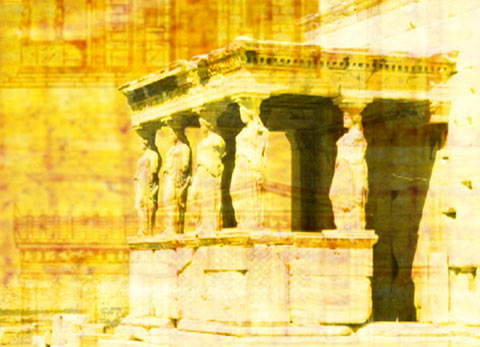 Gesellschaft für Sek I, Sek IIGesellschaft für Sek I, Sek IIDossier IchDossier IchDossier IchSelbstverletzung – Ich werden – Gesellschaft und Ich – Ich-Beratung29:15 MinutenSelbstverletzung – Ich werden – Gesellschaft und Ich – Ich-Beratung29:15 MinutenSelbstverletzung – Ich werden – Gesellschaft und Ich – Ich-Beratung29:15 Minuten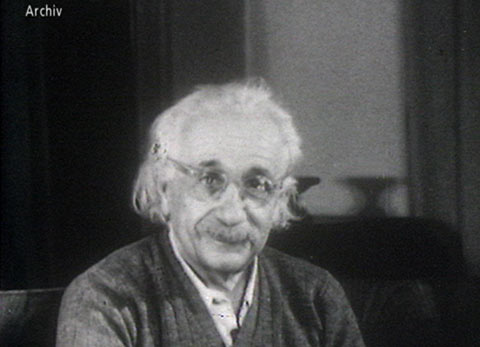 1. Wo wurde das Ich bzw. die Seele in der Antike, im Mittelalter und bei Descartes angesiedelt?– In der Antike siedelte man das Ich in den Körpersäften an.– Im Mittelalter glaubte man, dass Herz sei der Sitz der Seele. – Descartes war überzeugt davon, dass das Ich in einer bestimmten Stelle, der kleinen Zirbeldrüse, im Hirn sitzt. Diese Stelle sei die Schnittstelle zwischen Leib und Seele.2. Welche Theorie kam im 19. Jahrhundert auf?Die Theorie, dass das ganze Hirn der Sitz des Ichs ist.3. Wo ist, glaubst du, dein Ich?(Individuelle Antworten)4. Wie weit ist man heute in der Ich-Forschung?Es gäbe fast so viele Theorien wie Forscher, eigentlich sei man noch nirgends, sagt Andreas Bartels.5. Wie sieht das Gehirn, wie zum Beispiel jenes von Albert Einstein, aus?Grundsätzlich wie das von normalintelligenten Menschen. Vielleicht würde man im MRI herausfinden, dass gewisse Hirnregionen etwas grösser sind: Hirnregionen zum Beispiel, die für komplexe mathematische oder abstrakte Abhandlungen zuständig sind.6. Was hat man über die Gehirne von Psychopathen wie zum Beispiel Charles Manson herausgefunden?Bei Psychopathen fehlt eine relativ kleine Hirnregion – oder sie ist reduziert. Diese Region ist dafür verantwortlich, sich in andere Menschen hineinzufühlen. Psychopathen können also kein Mitleid empfinden, sie merken nicht, dass sie jemanden quälen.7. Was ist das Besondere am Hirn eines Taxifahrers?Hirnforscher haben herausgefunden, dass bei Taxifahrern ein Bereich im Hippocampus vergrössert ist. Dieser Bereich ist für die Navigation zuständig. Erstaunlich: Je länger die Taxifahrer ihren Beruf ausübten, desto grösser war dieser Bereich. Erfahrung kann Hirnbereiche also wachsen lassen.8. Wie läuft die Ich-Entwicklung ab, wann ist sie abgeschlossen?Die Ich-Entwicklung läuft in Etappen ab. Ab 18 Monaten können sich Kinder im Spiegel erkennen, mit drei bis vier Jahren lernen sie, sich in andere Menschen hineinzufühlen. Abgeschlossen ist diese Entwicklung nie.9. Menschen können sich etwa im Alter von achtzehn Jahren im Spiegel erkennen – und Tiere?Laut Remo Largo können nur andere Primaten (zum Beispiel Schimpansen) sich selbst erkennen. 10. Wann ist jemand «nicht sich selber»? Subjektiv: Wenn er getrunken oder Drogen genommen hat. Auch, wenn er ausser sich vor Wut ist. Objektiv: Man ist immer sich selbst: Denn in diesen Situationen ist lediglich die Aktivität gewisser Hirnregionen höher als sonst.11. Wie sieht ein bewusstloses Hirn aus?Man kann bewusstlosen Menschen Fotos zeigen oder Geräusche vermitteln: Dabei stellt man fest, dass die Hirnaktivität kaum anders ist als bei Menschen, die bei Bewusstsein sind.12. Was glaubst du, geschieht mit dem Ich, wenn jemand stirbt?(individuelle Antworten)1. Wo wurde das Ich bzw. die Seele in der Antike, im Mittelalter und bei Descartes angesiedelt?– In der Antike siedelte man das Ich in den Körpersäften an.– Im Mittelalter glaubte man, dass Herz sei der Sitz der Seele. – Descartes war überzeugt davon, dass das Ich in einer bestimmten Stelle, der kleinen Zirbeldrüse, im Hirn sitzt. Diese Stelle sei die Schnittstelle zwischen Leib und Seele.2. Welche Theorie kam im 19. Jahrhundert auf?Die Theorie, dass das ganze Hirn der Sitz des Ichs ist.3. Wo ist, glaubst du, dein Ich?(Individuelle Antworten)4. Wie weit ist man heute in der Ich-Forschung?Es gäbe fast so viele Theorien wie Forscher, eigentlich sei man noch nirgends, sagt Andreas Bartels.5. Wie sieht das Gehirn, wie zum Beispiel jenes von Albert Einstein, aus?Grundsätzlich wie das von normalintelligenten Menschen. Vielleicht würde man im MRI herausfinden, dass gewisse Hirnregionen etwas grösser sind: Hirnregionen zum Beispiel, die für komplexe mathematische oder abstrakte Abhandlungen zuständig sind.6. Was hat man über die Gehirne von Psychopathen wie zum Beispiel Charles Manson herausgefunden?Bei Psychopathen fehlt eine relativ kleine Hirnregion – oder sie ist reduziert. Diese Region ist dafür verantwortlich, sich in andere Menschen hineinzufühlen. Psychopathen können also kein Mitleid empfinden, sie merken nicht, dass sie jemanden quälen.7. Was ist das Besondere am Hirn eines Taxifahrers?Hirnforscher haben herausgefunden, dass bei Taxifahrern ein Bereich im Hippocampus vergrössert ist. Dieser Bereich ist für die Navigation zuständig. Erstaunlich: Je länger die Taxifahrer ihren Beruf ausübten, desto grösser war dieser Bereich. Erfahrung kann Hirnbereiche also wachsen lassen.8. Wie läuft die Ich-Entwicklung ab, wann ist sie abgeschlossen?Die Ich-Entwicklung läuft in Etappen ab. Ab 18 Monaten können sich Kinder im Spiegel erkennen, mit drei bis vier Jahren lernen sie, sich in andere Menschen hineinzufühlen. Abgeschlossen ist diese Entwicklung nie.9. Menschen können sich etwa im Alter von achtzehn Jahren im Spiegel erkennen – und Tiere?Laut Remo Largo können nur andere Primaten (zum Beispiel Schimpansen) sich selbst erkennen. 10. Wann ist jemand «nicht sich selber»? Subjektiv: Wenn er getrunken oder Drogen genommen hat. Auch, wenn er ausser sich vor Wut ist. Objektiv: Man ist immer sich selbst: Denn in diesen Situationen ist lediglich die Aktivität gewisser Hirnregionen höher als sonst.11. Wie sieht ein bewusstloses Hirn aus?Man kann bewusstlosen Menschen Fotos zeigen oder Geräusche vermitteln: Dabei stellt man fest, dass die Hirnaktivität kaum anders ist als bei Menschen, die bei Bewusstsein sind.12. Was glaubst du, geschieht mit dem Ich, wenn jemand stirbt?(individuelle Antworten)1. Wo wurde das Ich bzw. die Seele in der Antike, im Mittelalter und bei Descartes angesiedelt?– In der Antike siedelte man das Ich in den Körpersäften an.– Im Mittelalter glaubte man, dass Herz sei der Sitz der Seele. – Descartes war überzeugt davon, dass das Ich in einer bestimmten Stelle, der kleinen Zirbeldrüse, im Hirn sitzt. Diese Stelle sei die Schnittstelle zwischen Leib und Seele.2. Welche Theorie kam im 19. Jahrhundert auf?Die Theorie, dass das ganze Hirn der Sitz des Ichs ist.3. Wo ist, glaubst du, dein Ich?(Individuelle Antworten)4. Wie weit ist man heute in der Ich-Forschung?Es gäbe fast so viele Theorien wie Forscher, eigentlich sei man noch nirgends, sagt Andreas Bartels.5. Wie sieht das Gehirn, wie zum Beispiel jenes von Albert Einstein, aus?Grundsätzlich wie das von normalintelligenten Menschen. Vielleicht würde man im MRI herausfinden, dass gewisse Hirnregionen etwas grösser sind: Hirnregionen zum Beispiel, die für komplexe mathematische oder abstrakte Abhandlungen zuständig sind.6. Was hat man über die Gehirne von Psychopathen wie zum Beispiel Charles Manson herausgefunden?Bei Psychopathen fehlt eine relativ kleine Hirnregion – oder sie ist reduziert. Diese Region ist dafür verantwortlich, sich in andere Menschen hineinzufühlen. Psychopathen können also kein Mitleid empfinden, sie merken nicht, dass sie jemanden quälen.7. Was ist das Besondere am Hirn eines Taxifahrers?Hirnforscher haben herausgefunden, dass bei Taxifahrern ein Bereich im Hippocampus vergrössert ist. Dieser Bereich ist für die Navigation zuständig. Erstaunlich: Je länger die Taxifahrer ihren Beruf ausübten, desto grösser war dieser Bereich. Erfahrung kann Hirnbereiche also wachsen lassen.8. Wie läuft die Ich-Entwicklung ab, wann ist sie abgeschlossen?Die Ich-Entwicklung läuft in Etappen ab. Ab 18 Monaten können sich Kinder im Spiegel erkennen, mit drei bis vier Jahren lernen sie, sich in andere Menschen hineinzufühlen. Abgeschlossen ist diese Entwicklung nie.9. Menschen können sich etwa im Alter von achtzehn Jahren im Spiegel erkennen – und Tiere?Laut Remo Largo können nur andere Primaten (zum Beispiel Schimpansen) sich selbst erkennen. 10. Wann ist jemand «nicht sich selber»? Subjektiv: Wenn er getrunken oder Drogen genommen hat. Auch, wenn er ausser sich vor Wut ist. Objektiv: Man ist immer sich selbst: Denn in diesen Situationen ist lediglich die Aktivität gewisser Hirnregionen höher als sonst.11. Wie sieht ein bewusstloses Hirn aus?Man kann bewusstlosen Menschen Fotos zeigen oder Geräusche vermitteln: Dabei stellt man fest, dass die Hirnaktivität kaum anders ist als bei Menschen, die bei Bewusstsein sind.12. Was glaubst du, geschieht mit dem Ich, wenn jemand stirbt?(individuelle Antworten)1. Wo wurde das Ich bzw. die Seele in der Antike, im Mittelalter und bei Descartes angesiedelt?– In der Antike siedelte man das Ich in den Körpersäften an.– Im Mittelalter glaubte man, dass Herz sei der Sitz der Seele. – Descartes war überzeugt davon, dass das Ich in einer bestimmten Stelle, der kleinen Zirbeldrüse, im Hirn sitzt. Diese Stelle sei die Schnittstelle zwischen Leib und Seele.2. Welche Theorie kam im 19. Jahrhundert auf?Die Theorie, dass das ganze Hirn der Sitz des Ichs ist.3. Wo ist, glaubst du, dein Ich?(Individuelle Antworten)4. Wie weit ist man heute in der Ich-Forschung?Es gäbe fast so viele Theorien wie Forscher, eigentlich sei man noch nirgends, sagt Andreas Bartels.5. Wie sieht das Gehirn, wie zum Beispiel jenes von Albert Einstein, aus?Grundsätzlich wie das von normalintelligenten Menschen. Vielleicht würde man im MRI herausfinden, dass gewisse Hirnregionen etwas grösser sind: Hirnregionen zum Beispiel, die für komplexe mathematische oder abstrakte Abhandlungen zuständig sind.6. Was hat man über die Gehirne von Psychopathen wie zum Beispiel Charles Manson herausgefunden?Bei Psychopathen fehlt eine relativ kleine Hirnregion – oder sie ist reduziert. Diese Region ist dafür verantwortlich, sich in andere Menschen hineinzufühlen. Psychopathen können also kein Mitleid empfinden, sie merken nicht, dass sie jemanden quälen.7. Was ist das Besondere am Hirn eines Taxifahrers?Hirnforscher haben herausgefunden, dass bei Taxifahrern ein Bereich im Hippocampus vergrössert ist. Dieser Bereich ist für die Navigation zuständig. Erstaunlich: Je länger die Taxifahrer ihren Beruf ausübten, desto grösser war dieser Bereich. Erfahrung kann Hirnbereiche also wachsen lassen.8. Wie läuft die Ich-Entwicklung ab, wann ist sie abgeschlossen?Die Ich-Entwicklung läuft in Etappen ab. Ab 18 Monaten können sich Kinder im Spiegel erkennen, mit drei bis vier Jahren lernen sie, sich in andere Menschen hineinzufühlen. Abgeschlossen ist diese Entwicklung nie.9. Menschen können sich etwa im Alter von achtzehn Jahren im Spiegel erkennen – und Tiere?Laut Remo Largo können nur andere Primaten (zum Beispiel Schimpansen) sich selbst erkennen. 10. Wann ist jemand «nicht sich selber»? Subjektiv: Wenn er getrunken oder Drogen genommen hat. Auch, wenn er ausser sich vor Wut ist. Objektiv: Man ist immer sich selbst: Denn in diesen Situationen ist lediglich die Aktivität gewisser Hirnregionen höher als sonst.11. Wie sieht ein bewusstloses Hirn aus?Man kann bewusstlosen Menschen Fotos zeigen oder Geräusche vermitteln: Dabei stellt man fest, dass die Hirnaktivität kaum anders ist als bei Menschen, die bei Bewusstsein sind.12. Was glaubst du, geschieht mit dem Ich, wenn jemand stirbt?(individuelle Antworten)1. Wo wurde das Ich bzw. die Seele in der Antike, im Mittelalter und bei Descartes angesiedelt?– In der Antike siedelte man das Ich in den Körpersäften an.– Im Mittelalter glaubte man, dass Herz sei der Sitz der Seele. – Descartes war überzeugt davon, dass das Ich in einer bestimmten Stelle, der kleinen Zirbeldrüse, im Hirn sitzt. Diese Stelle sei die Schnittstelle zwischen Leib und Seele.2. Welche Theorie kam im 19. Jahrhundert auf?Die Theorie, dass das ganze Hirn der Sitz des Ichs ist.3. Wo ist, glaubst du, dein Ich?(Individuelle Antworten)4. Wie weit ist man heute in der Ich-Forschung?Es gäbe fast so viele Theorien wie Forscher, eigentlich sei man noch nirgends, sagt Andreas Bartels.5. Wie sieht das Gehirn, wie zum Beispiel jenes von Albert Einstein, aus?Grundsätzlich wie das von normalintelligenten Menschen. Vielleicht würde man im MRI herausfinden, dass gewisse Hirnregionen etwas grösser sind: Hirnregionen zum Beispiel, die für komplexe mathematische oder abstrakte Abhandlungen zuständig sind.6. Was hat man über die Gehirne von Psychopathen wie zum Beispiel Charles Manson herausgefunden?Bei Psychopathen fehlt eine relativ kleine Hirnregion – oder sie ist reduziert. Diese Region ist dafür verantwortlich, sich in andere Menschen hineinzufühlen. Psychopathen können also kein Mitleid empfinden, sie merken nicht, dass sie jemanden quälen.7. Was ist das Besondere am Hirn eines Taxifahrers?Hirnforscher haben herausgefunden, dass bei Taxifahrern ein Bereich im Hippocampus vergrössert ist. Dieser Bereich ist für die Navigation zuständig. Erstaunlich: Je länger die Taxifahrer ihren Beruf ausübten, desto grösser war dieser Bereich. Erfahrung kann Hirnbereiche also wachsen lassen.8. Wie läuft die Ich-Entwicklung ab, wann ist sie abgeschlossen?Die Ich-Entwicklung läuft in Etappen ab. Ab 18 Monaten können sich Kinder im Spiegel erkennen, mit drei bis vier Jahren lernen sie, sich in andere Menschen hineinzufühlen. Abgeschlossen ist diese Entwicklung nie.9. Menschen können sich etwa im Alter von achtzehn Jahren im Spiegel erkennen – und Tiere?Laut Remo Largo können nur andere Primaten (zum Beispiel Schimpansen) sich selbst erkennen. 10. Wann ist jemand «nicht sich selber»? Subjektiv: Wenn er getrunken oder Drogen genommen hat. Auch, wenn er ausser sich vor Wut ist. Objektiv: Man ist immer sich selbst: Denn in diesen Situationen ist lediglich die Aktivität gewisser Hirnregionen höher als sonst.11. Wie sieht ein bewusstloses Hirn aus?Man kann bewusstlosen Menschen Fotos zeigen oder Geräusche vermitteln: Dabei stellt man fest, dass die Hirnaktivität kaum anders ist als bei Menschen, die bei Bewusstsein sind.12. Was glaubst du, geschieht mit dem Ich, wenn jemand stirbt?(individuelle Antworten)1. Wo wurde das Ich bzw. die Seele in der Antike, im Mittelalter und bei Descartes angesiedelt?– In der Antike siedelte man das Ich in den Körpersäften an.– Im Mittelalter glaubte man, dass Herz sei der Sitz der Seele. – Descartes war überzeugt davon, dass das Ich in einer bestimmten Stelle, der kleinen Zirbeldrüse, im Hirn sitzt. Diese Stelle sei die Schnittstelle zwischen Leib und Seele.2. Welche Theorie kam im 19. Jahrhundert auf?Die Theorie, dass das ganze Hirn der Sitz des Ichs ist.3. Wo ist, glaubst du, dein Ich?(Individuelle Antworten)4. Wie weit ist man heute in der Ich-Forschung?Es gäbe fast so viele Theorien wie Forscher, eigentlich sei man noch nirgends, sagt Andreas Bartels.5. Wie sieht das Gehirn, wie zum Beispiel jenes von Albert Einstein, aus?Grundsätzlich wie das von normalintelligenten Menschen. Vielleicht würde man im MRI herausfinden, dass gewisse Hirnregionen etwas grösser sind: Hirnregionen zum Beispiel, die für komplexe mathematische oder abstrakte Abhandlungen zuständig sind.6. Was hat man über die Gehirne von Psychopathen wie zum Beispiel Charles Manson herausgefunden?Bei Psychopathen fehlt eine relativ kleine Hirnregion – oder sie ist reduziert. Diese Region ist dafür verantwortlich, sich in andere Menschen hineinzufühlen. Psychopathen können also kein Mitleid empfinden, sie merken nicht, dass sie jemanden quälen.7. Was ist das Besondere am Hirn eines Taxifahrers?Hirnforscher haben herausgefunden, dass bei Taxifahrern ein Bereich im Hippocampus vergrössert ist. Dieser Bereich ist für die Navigation zuständig. Erstaunlich: Je länger die Taxifahrer ihren Beruf ausübten, desto grösser war dieser Bereich. Erfahrung kann Hirnbereiche also wachsen lassen.8. Wie läuft die Ich-Entwicklung ab, wann ist sie abgeschlossen?Die Ich-Entwicklung läuft in Etappen ab. Ab 18 Monaten können sich Kinder im Spiegel erkennen, mit drei bis vier Jahren lernen sie, sich in andere Menschen hineinzufühlen. Abgeschlossen ist diese Entwicklung nie.9. Menschen können sich etwa im Alter von achtzehn Jahren im Spiegel erkennen – und Tiere?Laut Remo Largo können nur andere Primaten (zum Beispiel Schimpansen) sich selbst erkennen. 10. Wann ist jemand «nicht sich selber»? Subjektiv: Wenn er getrunken oder Drogen genommen hat. Auch, wenn er ausser sich vor Wut ist. Objektiv: Man ist immer sich selbst: Denn in diesen Situationen ist lediglich die Aktivität gewisser Hirnregionen höher als sonst.11. Wie sieht ein bewusstloses Hirn aus?Man kann bewusstlosen Menschen Fotos zeigen oder Geräusche vermitteln: Dabei stellt man fest, dass die Hirnaktivität kaum anders ist als bei Menschen, die bei Bewusstsein sind.12. Was glaubst du, geschieht mit dem Ich, wenn jemand stirbt?(individuelle Antworten)1. Wo wurde das Ich bzw. die Seele in der Antike, im Mittelalter und bei Descartes angesiedelt?– In der Antike siedelte man das Ich in den Körpersäften an.– Im Mittelalter glaubte man, dass Herz sei der Sitz der Seele. – Descartes war überzeugt davon, dass das Ich in einer bestimmten Stelle, der kleinen Zirbeldrüse, im Hirn sitzt. Diese Stelle sei die Schnittstelle zwischen Leib und Seele.2. Welche Theorie kam im 19. Jahrhundert auf?Die Theorie, dass das ganze Hirn der Sitz des Ichs ist.3. Wo ist, glaubst du, dein Ich?(Individuelle Antworten)4. Wie weit ist man heute in der Ich-Forschung?Es gäbe fast so viele Theorien wie Forscher, eigentlich sei man noch nirgends, sagt Andreas Bartels.5. Wie sieht das Gehirn, wie zum Beispiel jenes von Albert Einstein, aus?Grundsätzlich wie das von normalintelligenten Menschen. Vielleicht würde man im MRI herausfinden, dass gewisse Hirnregionen etwas grösser sind: Hirnregionen zum Beispiel, die für komplexe mathematische oder abstrakte Abhandlungen zuständig sind.6. Was hat man über die Gehirne von Psychopathen wie zum Beispiel Charles Manson herausgefunden?Bei Psychopathen fehlt eine relativ kleine Hirnregion – oder sie ist reduziert. Diese Region ist dafür verantwortlich, sich in andere Menschen hineinzufühlen. Psychopathen können also kein Mitleid empfinden, sie merken nicht, dass sie jemanden quälen.7. Was ist das Besondere am Hirn eines Taxifahrers?Hirnforscher haben herausgefunden, dass bei Taxifahrern ein Bereich im Hippocampus vergrössert ist. Dieser Bereich ist für die Navigation zuständig. Erstaunlich: Je länger die Taxifahrer ihren Beruf ausübten, desto grösser war dieser Bereich. Erfahrung kann Hirnbereiche also wachsen lassen.8. Wie läuft die Ich-Entwicklung ab, wann ist sie abgeschlossen?Die Ich-Entwicklung läuft in Etappen ab. Ab 18 Monaten können sich Kinder im Spiegel erkennen, mit drei bis vier Jahren lernen sie, sich in andere Menschen hineinzufühlen. Abgeschlossen ist diese Entwicklung nie.9. Menschen können sich etwa im Alter von achtzehn Jahren im Spiegel erkennen – und Tiere?Laut Remo Largo können nur andere Primaten (zum Beispiel Schimpansen) sich selbst erkennen. 10. Wann ist jemand «nicht sich selber»? Subjektiv: Wenn er getrunken oder Drogen genommen hat. Auch, wenn er ausser sich vor Wut ist. Objektiv: Man ist immer sich selbst: Denn in diesen Situationen ist lediglich die Aktivität gewisser Hirnregionen höher als sonst.11. Wie sieht ein bewusstloses Hirn aus?Man kann bewusstlosen Menschen Fotos zeigen oder Geräusche vermitteln: Dabei stellt man fest, dass die Hirnaktivität kaum anders ist als bei Menschen, die bei Bewusstsein sind.12. Was glaubst du, geschieht mit dem Ich, wenn jemand stirbt?(individuelle Antworten)1. Wo wurde das Ich bzw. die Seele in der Antike, im Mittelalter und bei Descartes angesiedelt?– In der Antike siedelte man das Ich in den Körpersäften an.– Im Mittelalter glaubte man, dass Herz sei der Sitz der Seele. – Descartes war überzeugt davon, dass das Ich in einer bestimmten Stelle, der kleinen Zirbeldrüse, im Hirn sitzt. Diese Stelle sei die Schnittstelle zwischen Leib und Seele.2. Welche Theorie kam im 19. Jahrhundert auf?Die Theorie, dass das ganze Hirn der Sitz des Ichs ist.3. Wo ist, glaubst du, dein Ich?(Individuelle Antworten)4. Wie weit ist man heute in der Ich-Forschung?Es gäbe fast so viele Theorien wie Forscher, eigentlich sei man noch nirgends, sagt Andreas Bartels.5. Wie sieht das Gehirn, wie zum Beispiel jenes von Albert Einstein, aus?Grundsätzlich wie das von normalintelligenten Menschen. Vielleicht würde man im MRI herausfinden, dass gewisse Hirnregionen etwas grösser sind: Hirnregionen zum Beispiel, die für komplexe mathematische oder abstrakte Abhandlungen zuständig sind.6. Was hat man über die Gehirne von Psychopathen wie zum Beispiel Charles Manson herausgefunden?Bei Psychopathen fehlt eine relativ kleine Hirnregion – oder sie ist reduziert. Diese Region ist dafür verantwortlich, sich in andere Menschen hineinzufühlen. Psychopathen können also kein Mitleid empfinden, sie merken nicht, dass sie jemanden quälen.7. Was ist das Besondere am Hirn eines Taxifahrers?Hirnforscher haben herausgefunden, dass bei Taxifahrern ein Bereich im Hippocampus vergrössert ist. Dieser Bereich ist für die Navigation zuständig. Erstaunlich: Je länger die Taxifahrer ihren Beruf ausübten, desto grösser war dieser Bereich. Erfahrung kann Hirnbereiche also wachsen lassen.8. Wie läuft die Ich-Entwicklung ab, wann ist sie abgeschlossen?Die Ich-Entwicklung läuft in Etappen ab. Ab 18 Monaten können sich Kinder im Spiegel erkennen, mit drei bis vier Jahren lernen sie, sich in andere Menschen hineinzufühlen. Abgeschlossen ist diese Entwicklung nie.9. Menschen können sich etwa im Alter von achtzehn Jahren im Spiegel erkennen – und Tiere?Laut Remo Largo können nur andere Primaten (zum Beispiel Schimpansen) sich selbst erkennen. 10. Wann ist jemand «nicht sich selber»? Subjektiv: Wenn er getrunken oder Drogen genommen hat. Auch, wenn er ausser sich vor Wut ist. Objektiv: Man ist immer sich selbst: Denn in diesen Situationen ist lediglich die Aktivität gewisser Hirnregionen höher als sonst.11. Wie sieht ein bewusstloses Hirn aus?Man kann bewusstlosen Menschen Fotos zeigen oder Geräusche vermitteln: Dabei stellt man fest, dass die Hirnaktivität kaum anders ist als bei Menschen, die bei Bewusstsein sind.12. Was glaubst du, geschieht mit dem Ich, wenn jemand stirbt?(individuelle Antworten)1. Wo wurde das Ich bzw. die Seele in der Antike, im Mittelalter und bei Descartes angesiedelt?– In der Antike siedelte man das Ich in den Körpersäften an.– Im Mittelalter glaubte man, dass Herz sei der Sitz der Seele. – Descartes war überzeugt davon, dass das Ich in einer bestimmten Stelle, der kleinen Zirbeldrüse, im Hirn sitzt. Diese Stelle sei die Schnittstelle zwischen Leib und Seele.2. Welche Theorie kam im 19. Jahrhundert auf?Die Theorie, dass das ganze Hirn der Sitz des Ichs ist.3. Wo ist, glaubst du, dein Ich?(Individuelle Antworten)4. Wie weit ist man heute in der Ich-Forschung?Es gäbe fast so viele Theorien wie Forscher, eigentlich sei man noch nirgends, sagt Andreas Bartels.5. Wie sieht das Gehirn, wie zum Beispiel jenes von Albert Einstein, aus?Grundsätzlich wie das von normalintelligenten Menschen. Vielleicht würde man im MRI herausfinden, dass gewisse Hirnregionen etwas grösser sind: Hirnregionen zum Beispiel, die für komplexe mathematische oder abstrakte Abhandlungen zuständig sind.6. Was hat man über die Gehirne von Psychopathen wie zum Beispiel Charles Manson herausgefunden?Bei Psychopathen fehlt eine relativ kleine Hirnregion – oder sie ist reduziert. Diese Region ist dafür verantwortlich, sich in andere Menschen hineinzufühlen. Psychopathen können also kein Mitleid empfinden, sie merken nicht, dass sie jemanden quälen.7. Was ist das Besondere am Hirn eines Taxifahrers?Hirnforscher haben herausgefunden, dass bei Taxifahrern ein Bereich im Hippocampus vergrössert ist. Dieser Bereich ist für die Navigation zuständig. Erstaunlich: Je länger die Taxifahrer ihren Beruf ausübten, desto grösser war dieser Bereich. Erfahrung kann Hirnbereiche also wachsen lassen.8. Wie läuft die Ich-Entwicklung ab, wann ist sie abgeschlossen?Die Ich-Entwicklung läuft in Etappen ab. Ab 18 Monaten können sich Kinder im Spiegel erkennen, mit drei bis vier Jahren lernen sie, sich in andere Menschen hineinzufühlen. Abgeschlossen ist diese Entwicklung nie.9. Menschen können sich etwa im Alter von achtzehn Jahren im Spiegel erkennen – und Tiere?Laut Remo Largo können nur andere Primaten (zum Beispiel Schimpansen) sich selbst erkennen. 10. Wann ist jemand «nicht sich selber»? Subjektiv: Wenn er getrunken oder Drogen genommen hat. Auch, wenn er ausser sich vor Wut ist. Objektiv: Man ist immer sich selbst: Denn in diesen Situationen ist lediglich die Aktivität gewisser Hirnregionen höher als sonst.11. Wie sieht ein bewusstloses Hirn aus?Man kann bewusstlosen Menschen Fotos zeigen oder Geräusche vermitteln: Dabei stellt man fest, dass die Hirnaktivität kaum anders ist als bei Menschen, die bei Bewusstsein sind.12. Was glaubst du, geschieht mit dem Ich, wenn jemand stirbt?(individuelle Antworten)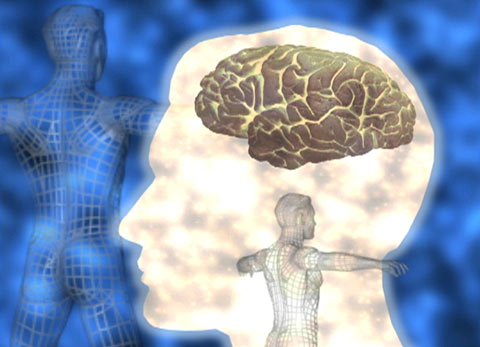 1. Wo wurde das Ich bzw. die Seele in der Antike, im Mittelalter und bei Descartes angesiedelt?– In der Antike siedelte man das Ich in den Körpersäften an.– Im Mittelalter glaubte man, dass Herz sei der Sitz der Seele. – Descartes war überzeugt davon, dass das Ich in einer bestimmten Stelle, der kleinen Zirbeldrüse, im Hirn sitzt. Diese Stelle sei die Schnittstelle zwischen Leib und Seele.2. Welche Theorie kam im 19. Jahrhundert auf?Die Theorie, dass das ganze Hirn der Sitz des Ichs ist.3. Wo ist, glaubst du, dein Ich?(Individuelle Antworten)4. Wie weit ist man heute in der Ich-Forschung?Es gäbe fast so viele Theorien wie Forscher, eigentlich sei man noch nirgends, sagt Andreas Bartels.5. Wie sieht das Gehirn, wie zum Beispiel jenes von Albert Einstein, aus?Grundsätzlich wie das von normalintelligenten Menschen. Vielleicht würde man im MRI herausfinden, dass gewisse Hirnregionen etwas grösser sind: Hirnregionen zum Beispiel, die für komplexe mathematische oder abstrakte Abhandlungen zuständig sind.6. Was hat man über die Gehirne von Psychopathen wie zum Beispiel Charles Manson herausgefunden?Bei Psychopathen fehlt eine relativ kleine Hirnregion – oder sie ist reduziert. Diese Region ist dafür verantwortlich, sich in andere Menschen hineinzufühlen. Psychopathen können also kein Mitleid empfinden, sie merken nicht, dass sie jemanden quälen.7. Was ist das Besondere am Hirn eines Taxifahrers?Hirnforscher haben herausgefunden, dass bei Taxifahrern ein Bereich im Hippocampus vergrössert ist. Dieser Bereich ist für die Navigation zuständig. Erstaunlich: Je länger die Taxifahrer ihren Beruf ausübten, desto grösser war dieser Bereich. Erfahrung kann Hirnbereiche also wachsen lassen.8. Wie läuft die Ich-Entwicklung ab, wann ist sie abgeschlossen?Die Ich-Entwicklung läuft in Etappen ab. Ab 18 Monaten können sich Kinder im Spiegel erkennen, mit drei bis vier Jahren lernen sie, sich in andere Menschen hineinzufühlen. Abgeschlossen ist diese Entwicklung nie.9. Menschen können sich etwa im Alter von achtzehn Jahren im Spiegel erkennen – und Tiere?Laut Remo Largo können nur andere Primaten (zum Beispiel Schimpansen) sich selbst erkennen. 10. Wann ist jemand «nicht sich selber»? Subjektiv: Wenn er getrunken oder Drogen genommen hat. Auch, wenn er ausser sich vor Wut ist. Objektiv: Man ist immer sich selbst: Denn in diesen Situationen ist lediglich die Aktivität gewisser Hirnregionen höher als sonst.11. Wie sieht ein bewusstloses Hirn aus?Man kann bewusstlosen Menschen Fotos zeigen oder Geräusche vermitteln: Dabei stellt man fest, dass die Hirnaktivität kaum anders ist als bei Menschen, die bei Bewusstsein sind.12. Was glaubst du, geschieht mit dem Ich, wenn jemand stirbt?(individuelle Antworten)1. Wo wurde das Ich bzw. die Seele in der Antike, im Mittelalter und bei Descartes angesiedelt?– In der Antike siedelte man das Ich in den Körpersäften an.– Im Mittelalter glaubte man, dass Herz sei der Sitz der Seele. – Descartes war überzeugt davon, dass das Ich in einer bestimmten Stelle, der kleinen Zirbeldrüse, im Hirn sitzt. Diese Stelle sei die Schnittstelle zwischen Leib und Seele.2. Welche Theorie kam im 19. Jahrhundert auf?Die Theorie, dass das ganze Hirn der Sitz des Ichs ist.3. Wo ist, glaubst du, dein Ich?(Individuelle Antworten)4. Wie weit ist man heute in der Ich-Forschung?Es gäbe fast so viele Theorien wie Forscher, eigentlich sei man noch nirgends, sagt Andreas Bartels.5. Wie sieht das Gehirn, wie zum Beispiel jenes von Albert Einstein, aus?Grundsätzlich wie das von normalintelligenten Menschen. Vielleicht würde man im MRI herausfinden, dass gewisse Hirnregionen etwas grösser sind: Hirnregionen zum Beispiel, die für komplexe mathematische oder abstrakte Abhandlungen zuständig sind.6. Was hat man über die Gehirne von Psychopathen wie zum Beispiel Charles Manson herausgefunden?Bei Psychopathen fehlt eine relativ kleine Hirnregion – oder sie ist reduziert. Diese Region ist dafür verantwortlich, sich in andere Menschen hineinzufühlen. Psychopathen können also kein Mitleid empfinden, sie merken nicht, dass sie jemanden quälen.7. Was ist das Besondere am Hirn eines Taxifahrers?Hirnforscher haben herausgefunden, dass bei Taxifahrern ein Bereich im Hippocampus vergrössert ist. Dieser Bereich ist für die Navigation zuständig. Erstaunlich: Je länger die Taxifahrer ihren Beruf ausübten, desto grösser war dieser Bereich. Erfahrung kann Hirnbereiche also wachsen lassen.8. Wie läuft die Ich-Entwicklung ab, wann ist sie abgeschlossen?Die Ich-Entwicklung läuft in Etappen ab. Ab 18 Monaten können sich Kinder im Spiegel erkennen, mit drei bis vier Jahren lernen sie, sich in andere Menschen hineinzufühlen. Abgeschlossen ist diese Entwicklung nie.9. Menschen können sich etwa im Alter von achtzehn Jahren im Spiegel erkennen – und Tiere?Laut Remo Largo können nur andere Primaten (zum Beispiel Schimpansen) sich selbst erkennen. 10. Wann ist jemand «nicht sich selber»? Subjektiv: Wenn er getrunken oder Drogen genommen hat. Auch, wenn er ausser sich vor Wut ist. Objektiv: Man ist immer sich selbst: Denn in diesen Situationen ist lediglich die Aktivität gewisser Hirnregionen höher als sonst.11. Wie sieht ein bewusstloses Hirn aus?Man kann bewusstlosen Menschen Fotos zeigen oder Geräusche vermitteln: Dabei stellt man fest, dass die Hirnaktivität kaum anders ist als bei Menschen, die bei Bewusstsein sind.12. Was glaubst du, geschieht mit dem Ich, wenn jemand stirbt?(individuelle Antworten)1. Wo wurde das Ich bzw. die Seele in der Antike, im Mittelalter und bei Descartes angesiedelt?– In der Antike siedelte man das Ich in den Körpersäften an.– Im Mittelalter glaubte man, dass Herz sei der Sitz der Seele. – Descartes war überzeugt davon, dass das Ich in einer bestimmten Stelle, der kleinen Zirbeldrüse, im Hirn sitzt. Diese Stelle sei die Schnittstelle zwischen Leib und Seele.2. Welche Theorie kam im 19. Jahrhundert auf?Die Theorie, dass das ganze Hirn der Sitz des Ichs ist.3. Wo ist, glaubst du, dein Ich?(Individuelle Antworten)4. Wie weit ist man heute in der Ich-Forschung?Es gäbe fast so viele Theorien wie Forscher, eigentlich sei man noch nirgends, sagt Andreas Bartels.5. Wie sieht das Gehirn, wie zum Beispiel jenes von Albert Einstein, aus?Grundsätzlich wie das von normalintelligenten Menschen. Vielleicht würde man im MRI herausfinden, dass gewisse Hirnregionen etwas grösser sind: Hirnregionen zum Beispiel, die für komplexe mathematische oder abstrakte Abhandlungen zuständig sind.6. Was hat man über die Gehirne von Psychopathen wie zum Beispiel Charles Manson herausgefunden?Bei Psychopathen fehlt eine relativ kleine Hirnregion – oder sie ist reduziert. Diese Region ist dafür verantwortlich, sich in andere Menschen hineinzufühlen. Psychopathen können also kein Mitleid empfinden, sie merken nicht, dass sie jemanden quälen.7. Was ist das Besondere am Hirn eines Taxifahrers?Hirnforscher haben herausgefunden, dass bei Taxifahrern ein Bereich im Hippocampus vergrössert ist. Dieser Bereich ist für die Navigation zuständig. Erstaunlich: Je länger die Taxifahrer ihren Beruf ausübten, desto grösser war dieser Bereich. Erfahrung kann Hirnbereiche also wachsen lassen.8. Wie läuft die Ich-Entwicklung ab, wann ist sie abgeschlossen?Die Ich-Entwicklung läuft in Etappen ab. Ab 18 Monaten können sich Kinder im Spiegel erkennen, mit drei bis vier Jahren lernen sie, sich in andere Menschen hineinzufühlen. Abgeschlossen ist diese Entwicklung nie.9. Menschen können sich etwa im Alter von achtzehn Jahren im Spiegel erkennen – und Tiere?Laut Remo Largo können nur andere Primaten (zum Beispiel Schimpansen) sich selbst erkennen. 10. Wann ist jemand «nicht sich selber»? Subjektiv: Wenn er getrunken oder Drogen genommen hat. Auch, wenn er ausser sich vor Wut ist. Objektiv: Man ist immer sich selbst: Denn in diesen Situationen ist lediglich die Aktivität gewisser Hirnregionen höher als sonst.11. Wie sieht ein bewusstloses Hirn aus?Man kann bewusstlosen Menschen Fotos zeigen oder Geräusche vermitteln: Dabei stellt man fest, dass die Hirnaktivität kaum anders ist als bei Menschen, die bei Bewusstsein sind.12. Was glaubst du, geschieht mit dem Ich, wenn jemand stirbt?(individuelle Antworten)1. Wo wurde das Ich bzw. die Seele in der Antike, im Mittelalter und bei Descartes angesiedelt?– In der Antike siedelte man das Ich in den Körpersäften an.– Im Mittelalter glaubte man, dass Herz sei der Sitz der Seele. – Descartes war überzeugt davon, dass das Ich in einer bestimmten Stelle, der kleinen Zirbeldrüse, im Hirn sitzt. Diese Stelle sei die Schnittstelle zwischen Leib und Seele.2. Welche Theorie kam im 19. Jahrhundert auf?Die Theorie, dass das ganze Hirn der Sitz des Ichs ist.3. Wo ist, glaubst du, dein Ich?(Individuelle Antworten)4. Wie weit ist man heute in der Ich-Forschung?Es gäbe fast so viele Theorien wie Forscher, eigentlich sei man noch nirgends, sagt Andreas Bartels.5. Wie sieht das Gehirn, wie zum Beispiel jenes von Albert Einstein, aus?Grundsätzlich wie das von normalintelligenten Menschen. Vielleicht würde man im MRI herausfinden, dass gewisse Hirnregionen etwas grösser sind: Hirnregionen zum Beispiel, die für komplexe mathematische oder abstrakte Abhandlungen zuständig sind.6. Was hat man über die Gehirne von Psychopathen wie zum Beispiel Charles Manson herausgefunden?Bei Psychopathen fehlt eine relativ kleine Hirnregion – oder sie ist reduziert. Diese Region ist dafür verantwortlich, sich in andere Menschen hineinzufühlen. Psychopathen können also kein Mitleid empfinden, sie merken nicht, dass sie jemanden quälen.7. Was ist das Besondere am Hirn eines Taxifahrers?Hirnforscher haben herausgefunden, dass bei Taxifahrern ein Bereich im Hippocampus vergrössert ist. Dieser Bereich ist für die Navigation zuständig. Erstaunlich: Je länger die Taxifahrer ihren Beruf ausübten, desto grösser war dieser Bereich. Erfahrung kann Hirnbereiche also wachsen lassen.8. Wie läuft die Ich-Entwicklung ab, wann ist sie abgeschlossen?Die Ich-Entwicklung läuft in Etappen ab. Ab 18 Monaten können sich Kinder im Spiegel erkennen, mit drei bis vier Jahren lernen sie, sich in andere Menschen hineinzufühlen. Abgeschlossen ist diese Entwicklung nie.9. Menschen können sich etwa im Alter von achtzehn Jahren im Spiegel erkennen – und Tiere?Laut Remo Largo können nur andere Primaten (zum Beispiel Schimpansen) sich selbst erkennen. 10. Wann ist jemand «nicht sich selber»? Subjektiv: Wenn er getrunken oder Drogen genommen hat. Auch, wenn er ausser sich vor Wut ist. Objektiv: Man ist immer sich selbst: Denn in diesen Situationen ist lediglich die Aktivität gewisser Hirnregionen höher als sonst.11. Wie sieht ein bewusstloses Hirn aus?Man kann bewusstlosen Menschen Fotos zeigen oder Geräusche vermitteln: Dabei stellt man fest, dass die Hirnaktivität kaum anders ist als bei Menschen, die bei Bewusstsein sind.12. Was glaubst du, geschieht mit dem Ich, wenn jemand stirbt?(individuelle Antworten)1. Wo wurde das Ich bzw. die Seele in der Antike, im Mittelalter und bei Descartes angesiedelt?– In der Antike siedelte man das Ich in den Körpersäften an.– Im Mittelalter glaubte man, dass Herz sei der Sitz der Seele. – Descartes war überzeugt davon, dass das Ich in einer bestimmten Stelle, der kleinen Zirbeldrüse, im Hirn sitzt. Diese Stelle sei die Schnittstelle zwischen Leib und Seele.2. Welche Theorie kam im 19. Jahrhundert auf?Die Theorie, dass das ganze Hirn der Sitz des Ichs ist.3. Wo ist, glaubst du, dein Ich?(Individuelle Antworten)4. Wie weit ist man heute in der Ich-Forschung?Es gäbe fast so viele Theorien wie Forscher, eigentlich sei man noch nirgends, sagt Andreas Bartels.5. Wie sieht das Gehirn, wie zum Beispiel jenes von Albert Einstein, aus?Grundsätzlich wie das von normalintelligenten Menschen. Vielleicht würde man im MRI herausfinden, dass gewisse Hirnregionen etwas grösser sind: Hirnregionen zum Beispiel, die für komplexe mathematische oder abstrakte Abhandlungen zuständig sind.6. Was hat man über die Gehirne von Psychopathen wie zum Beispiel Charles Manson herausgefunden?Bei Psychopathen fehlt eine relativ kleine Hirnregion – oder sie ist reduziert. Diese Region ist dafür verantwortlich, sich in andere Menschen hineinzufühlen. Psychopathen können also kein Mitleid empfinden, sie merken nicht, dass sie jemanden quälen.7. Was ist das Besondere am Hirn eines Taxifahrers?Hirnforscher haben herausgefunden, dass bei Taxifahrern ein Bereich im Hippocampus vergrössert ist. Dieser Bereich ist für die Navigation zuständig. Erstaunlich: Je länger die Taxifahrer ihren Beruf ausübten, desto grösser war dieser Bereich. Erfahrung kann Hirnbereiche also wachsen lassen.8. Wie läuft die Ich-Entwicklung ab, wann ist sie abgeschlossen?Die Ich-Entwicklung läuft in Etappen ab. Ab 18 Monaten können sich Kinder im Spiegel erkennen, mit drei bis vier Jahren lernen sie, sich in andere Menschen hineinzufühlen. Abgeschlossen ist diese Entwicklung nie.9. Menschen können sich etwa im Alter von achtzehn Jahren im Spiegel erkennen – und Tiere?Laut Remo Largo können nur andere Primaten (zum Beispiel Schimpansen) sich selbst erkennen. 10. Wann ist jemand «nicht sich selber»? Subjektiv: Wenn er getrunken oder Drogen genommen hat. Auch, wenn er ausser sich vor Wut ist. Objektiv: Man ist immer sich selbst: Denn in diesen Situationen ist lediglich die Aktivität gewisser Hirnregionen höher als sonst.11. Wie sieht ein bewusstloses Hirn aus?Man kann bewusstlosen Menschen Fotos zeigen oder Geräusche vermitteln: Dabei stellt man fest, dass die Hirnaktivität kaum anders ist als bei Menschen, die bei Bewusstsein sind.12. Was glaubst du, geschieht mit dem Ich, wenn jemand stirbt?(individuelle Antworten)1. Wo wurde das Ich bzw. die Seele in der Antike, im Mittelalter und bei Descartes angesiedelt?– In der Antike siedelte man das Ich in den Körpersäften an.– Im Mittelalter glaubte man, dass Herz sei der Sitz der Seele. – Descartes war überzeugt davon, dass das Ich in einer bestimmten Stelle, der kleinen Zirbeldrüse, im Hirn sitzt. Diese Stelle sei die Schnittstelle zwischen Leib und Seele.2. Welche Theorie kam im 19. Jahrhundert auf?Die Theorie, dass das ganze Hirn der Sitz des Ichs ist.3. Wo ist, glaubst du, dein Ich?(Individuelle Antworten)4. Wie weit ist man heute in der Ich-Forschung?Es gäbe fast so viele Theorien wie Forscher, eigentlich sei man noch nirgends, sagt Andreas Bartels.5. Wie sieht das Gehirn, wie zum Beispiel jenes von Albert Einstein, aus?Grundsätzlich wie das von normalintelligenten Menschen. Vielleicht würde man im MRI herausfinden, dass gewisse Hirnregionen etwas grösser sind: Hirnregionen zum Beispiel, die für komplexe mathematische oder abstrakte Abhandlungen zuständig sind.6. Was hat man über die Gehirne von Psychopathen wie zum Beispiel Charles Manson herausgefunden?Bei Psychopathen fehlt eine relativ kleine Hirnregion – oder sie ist reduziert. Diese Region ist dafür verantwortlich, sich in andere Menschen hineinzufühlen. Psychopathen können also kein Mitleid empfinden, sie merken nicht, dass sie jemanden quälen.7. Was ist das Besondere am Hirn eines Taxifahrers?Hirnforscher haben herausgefunden, dass bei Taxifahrern ein Bereich im Hippocampus vergrössert ist. Dieser Bereich ist für die Navigation zuständig. Erstaunlich: Je länger die Taxifahrer ihren Beruf ausübten, desto grösser war dieser Bereich. Erfahrung kann Hirnbereiche also wachsen lassen.8. Wie läuft die Ich-Entwicklung ab, wann ist sie abgeschlossen?Die Ich-Entwicklung läuft in Etappen ab. Ab 18 Monaten können sich Kinder im Spiegel erkennen, mit drei bis vier Jahren lernen sie, sich in andere Menschen hineinzufühlen. Abgeschlossen ist diese Entwicklung nie.9. Menschen können sich etwa im Alter von achtzehn Jahren im Spiegel erkennen – und Tiere?Laut Remo Largo können nur andere Primaten (zum Beispiel Schimpansen) sich selbst erkennen. 10. Wann ist jemand «nicht sich selber»? Subjektiv: Wenn er getrunken oder Drogen genommen hat. Auch, wenn er ausser sich vor Wut ist. Objektiv: Man ist immer sich selbst: Denn in diesen Situationen ist lediglich die Aktivität gewisser Hirnregionen höher als sonst.11. Wie sieht ein bewusstloses Hirn aus?Man kann bewusstlosen Menschen Fotos zeigen oder Geräusche vermitteln: Dabei stellt man fest, dass die Hirnaktivität kaum anders ist als bei Menschen, die bei Bewusstsein sind.12. Was glaubst du, geschieht mit dem Ich, wenn jemand stirbt?(individuelle Antworten)1. Wo wurde das Ich bzw. die Seele in der Antike, im Mittelalter und bei Descartes angesiedelt?– In der Antike siedelte man das Ich in den Körpersäften an.– Im Mittelalter glaubte man, dass Herz sei der Sitz der Seele. – Descartes war überzeugt davon, dass das Ich in einer bestimmten Stelle, der kleinen Zirbeldrüse, im Hirn sitzt. Diese Stelle sei die Schnittstelle zwischen Leib und Seele.2. Welche Theorie kam im 19. Jahrhundert auf?Die Theorie, dass das ganze Hirn der Sitz des Ichs ist.3. Wo ist, glaubst du, dein Ich?(Individuelle Antworten)4. Wie weit ist man heute in der Ich-Forschung?Es gäbe fast so viele Theorien wie Forscher, eigentlich sei man noch nirgends, sagt Andreas Bartels.5. Wie sieht das Gehirn, wie zum Beispiel jenes von Albert Einstein, aus?Grundsätzlich wie das von normalintelligenten Menschen. Vielleicht würde man im MRI herausfinden, dass gewisse Hirnregionen etwas grösser sind: Hirnregionen zum Beispiel, die für komplexe mathematische oder abstrakte Abhandlungen zuständig sind.6. Was hat man über die Gehirne von Psychopathen wie zum Beispiel Charles Manson herausgefunden?Bei Psychopathen fehlt eine relativ kleine Hirnregion – oder sie ist reduziert. Diese Region ist dafür verantwortlich, sich in andere Menschen hineinzufühlen. Psychopathen können also kein Mitleid empfinden, sie merken nicht, dass sie jemanden quälen.7. Was ist das Besondere am Hirn eines Taxifahrers?Hirnforscher haben herausgefunden, dass bei Taxifahrern ein Bereich im Hippocampus vergrössert ist. Dieser Bereich ist für die Navigation zuständig. Erstaunlich: Je länger die Taxifahrer ihren Beruf ausübten, desto grösser war dieser Bereich. Erfahrung kann Hirnbereiche also wachsen lassen.8. Wie läuft die Ich-Entwicklung ab, wann ist sie abgeschlossen?Die Ich-Entwicklung läuft in Etappen ab. Ab 18 Monaten können sich Kinder im Spiegel erkennen, mit drei bis vier Jahren lernen sie, sich in andere Menschen hineinzufühlen. Abgeschlossen ist diese Entwicklung nie.9. Menschen können sich etwa im Alter von achtzehn Jahren im Spiegel erkennen – und Tiere?Laut Remo Largo können nur andere Primaten (zum Beispiel Schimpansen) sich selbst erkennen. 10. Wann ist jemand «nicht sich selber»? Subjektiv: Wenn er getrunken oder Drogen genommen hat. Auch, wenn er ausser sich vor Wut ist. Objektiv: Man ist immer sich selbst: Denn in diesen Situationen ist lediglich die Aktivität gewisser Hirnregionen höher als sonst.11. Wie sieht ein bewusstloses Hirn aus?Man kann bewusstlosen Menschen Fotos zeigen oder Geräusche vermitteln: Dabei stellt man fest, dass die Hirnaktivität kaum anders ist als bei Menschen, die bei Bewusstsein sind.12. Was glaubst du, geschieht mit dem Ich, wenn jemand stirbt?(individuelle Antworten)1. Wo wurde das Ich bzw. die Seele in der Antike, im Mittelalter und bei Descartes angesiedelt?– In der Antike siedelte man das Ich in den Körpersäften an.– Im Mittelalter glaubte man, dass Herz sei der Sitz der Seele. – Descartes war überzeugt davon, dass das Ich in einer bestimmten Stelle, der kleinen Zirbeldrüse, im Hirn sitzt. Diese Stelle sei die Schnittstelle zwischen Leib und Seele.2. Welche Theorie kam im 19. Jahrhundert auf?Die Theorie, dass das ganze Hirn der Sitz des Ichs ist.3. Wo ist, glaubst du, dein Ich?(Individuelle Antworten)4. Wie weit ist man heute in der Ich-Forschung?Es gäbe fast so viele Theorien wie Forscher, eigentlich sei man noch nirgends, sagt Andreas Bartels.5. Wie sieht das Gehirn, wie zum Beispiel jenes von Albert Einstein, aus?Grundsätzlich wie das von normalintelligenten Menschen. Vielleicht würde man im MRI herausfinden, dass gewisse Hirnregionen etwas grösser sind: Hirnregionen zum Beispiel, die für komplexe mathematische oder abstrakte Abhandlungen zuständig sind.6. Was hat man über die Gehirne von Psychopathen wie zum Beispiel Charles Manson herausgefunden?Bei Psychopathen fehlt eine relativ kleine Hirnregion – oder sie ist reduziert. Diese Region ist dafür verantwortlich, sich in andere Menschen hineinzufühlen. Psychopathen können also kein Mitleid empfinden, sie merken nicht, dass sie jemanden quälen.7. Was ist das Besondere am Hirn eines Taxifahrers?Hirnforscher haben herausgefunden, dass bei Taxifahrern ein Bereich im Hippocampus vergrössert ist. Dieser Bereich ist für die Navigation zuständig. Erstaunlich: Je länger die Taxifahrer ihren Beruf ausübten, desto grösser war dieser Bereich. Erfahrung kann Hirnbereiche also wachsen lassen.8. Wie läuft die Ich-Entwicklung ab, wann ist sie abgeschlossen?Die Ich-Entwicklung läuft in Etappen ab. Ab 18 Monaten können sich Kinder im Spiegel erkennen, mit drei bis vier Jahren lernen sie, sich in andere Menschen hineinzufühlen. Abgeschlossen ist diese Entwicklung nie.9. Menschen können sich etwa im Alter von achtzehn Jahren im Spiegel erkennen – und Tiere?Laut Remo Largo können nur andere Primaten (zum Beispiel Schimpansen) sich selbst erkennen. 10. Wann ist jemand «nicht sich selber»? Subjektiv: Wenn er getrunken oder Drogen genommen hat. Auch, wenn er ausser sich vor Wut ist. Objektiv: Man ist immer sich selbst: Denn in diesen Situationen ist lediglich die Aktivität gewisser Hirnregionen höher als sonst.11. Wie sieht ein bewusstloses Hirn aus?Man kann bewusstlosen Menschen Fotos zeigen oder Geräusche vermitteln: Dabei stellt man fest, dass die Hirnaktivität kaum anders ist als bei Menschen, die bei Bewusstsein sind.12. Was glaubst du, geschieht mit dem Ich, wenn jemand stirbt?(individuelle Antworten)1. Wo wurde das Ich bzw. die Seele in der Antike, im Mittelalter und bei Descartes angesiedelt?– In der Antike siedelte man das Ich in den Körpersäften an.– Im Mittelalter glaubte man, dass Herz sei der Sitz der Seele. – Descartes war überzeugt davon, dass das Ich in einer bestimmten Stelle, der kleinen Zirbeldrüse, im Hirn sitzt. Diese Stelle sei die Schnittstelle zwischen Leib und Seele.2. Welche Theorie kam im 19. Jahrhundert auf?Die Theorie, dass das ganze Hirn der Sitz des Ichs ist.3. Wo ist, glaubst du, dein Ich?(Individuelle Antworten)4. Wie weit ist man heute in der Ich-Forschung?Es gäbe fast so viele Theorien wie Forscher, eigentlich sei man noch nirgends, sagt Andreas Bartels.5. Wie sieht das Gehirn, wie zum Beispiel jenes von Albert Einstein, aus?Grundsätzlich wie das von normalintelligenten Menschen. Vielleicht würde man im MRI herausfinden, dass gewisse Hirnregionen etwas grösser sind: Hirnregionen zum Beispiel, die für komplexe mathematische oder abstrakte Abhandlungen zuständig sind.6. Was hat man über die Gehirne von Psychopathen wie zum Beispiel Charles Manson herausgefunden?Bei Psychopathen fehlt eine relativ kleine Hirnregion – oder sie ist reduziert. Diese Region ist dafür verantwortlich, sich in andere Menschen hineinzufühlen. Psychopathen können also kein Mitleid empfinden, sie merken nicht, dass sie jemanden quälen.7. Was ist das Besondere am Hirn eines Taxifahrers?Hirnforscher haben herausgefunden, dass bei Taxifahrern ein Bereich im Hippocampus vergrössert ist. Dieser Bereich ist für die Navigation zuständig. Erstaunlich: Je länger die Taxifahrer ihren Beruf ausübten, desto grösser war dieser Bereich. Erfahrung kann Hirnbereiche also wachsen lassen.8. Wie läuft die Ich-Entwicklung ab, wann ist sie abgeschlossen?Die Ich-Entwicklung läuft in Etappen ab. Ab 18 Monaten können sich Kinder im Spiegel erkennen, mit drei bis vier Jahren lernen sie, sich in andere Menschen hineinzufühlen. Abgeschlossen ist diese Entwicklung nie.9. Menschen können sich etwa im Alter von achtzehn Jahren im Spiegel erkennen – und Tiere?Laut Remo Largo können nur andere Primaten (zum Beispiel Schimpansen) sich selbst erkennen. 10. Wann ist jemand «nicht sich selber»? Subjektiv: Wenn er getrunken oder Drogen genommen hat. Auch, wenn er ausser sich vor Wut ist. Objektiv: Man ist immer sich selbst: Denn in diesen Situationen ist lediglich die Aktivität gewisser Hirnregionen höher als sonst.11. Wie sieht ein bewusstloses Hirn aus?Man kann bewusstlosen Menschen Fotos zeigen oder Geräusche vermitteln: Dabei stellt man fest, dass die Hirnaktivität kaum anders ist als bei Menschen, die bei Bewusstsein sind.12. Was glaubst du, geschieht mit dem Ich, wenn jemand stirbt?(individuelle Antworten)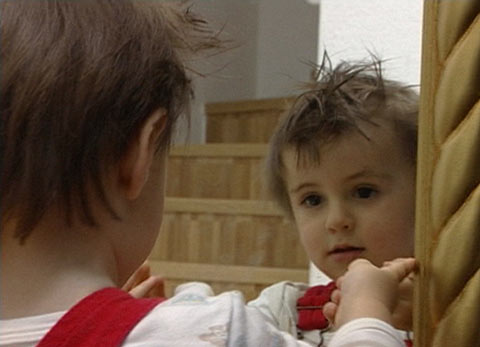 1. Wo wurde das Ich bzw. die Seele in der Antike, im Mittelalter und bei Descartes angesiedelt?– In der Antike siedelte man das Ich in den Körpersäften an.– Im Mittelalter glaubte man, dass Herz sei der Sitz der Seele. – Descartes war überzeugt davon, dass das Ich in einer bestimmten Stelle, der kleinen Zirbeldrüse, im Hirn sitzt. Diese Stelle sei die Schnittstelle zwischen Leib und Seele.2. Welche Theorie kam im 19. Jahrhundert auf?Die Theorie, dass das ganze Hirn der Sitz des Ichs ist.3. Wo ist, glaubst du, dein Ich?(Individuelle Antworten)4. Wie weit ist man heute in der Ich-Forschung?Es gäbe fast so viele Theorien wie Forscher, eigentlich sei man noch nirgends, sagt Andreas Bartels.5. Wie sieht das Gehirn, wie zum Beispiel jenes von Albert Einstein, aus?Grundsätzlich wie das von normalintelligenten Menschen. Vielleicht würde man im MRI herausfinden, dass gewisse Hirnregionen etwas grösser sind: Hirnregionen zum Beispiel, die für komplexe mathematische oder abstrakte Abhandlungen zuständig sind.6. Was hat man über die Gehirne von Psychopathen wie zum Beispiel Charles Manson herausgefunden?Bei Psychopathen fehlt eine relativ kleine Hirnregion – oder sie ist reduziert. Diese Region ist dafür verantwortlich, sich in andere Menschen hineinzufühlen. Psychopathen können also kein Mitleid empfinden, sie merken nicht, dass sie jemanden quälen.7. Was ist das Besondere am Hirn eines Taxifahrers?Hirnforscher haben herausgefunden, dass bei Taxifahrern ein Bereich im Hippocampus vergrössert ist. Dieser Bereich ist für die Navigation zuständig. Erstaunlich: Je länger die Taxifahrer ihren Beruf ausübten, desto grösser war dieser Bereich. Erfahrung kann Hirnbereiche also wachsen lassen.8. Wie läuft die Ich-Entwicklung ab, wann ist sie abgeschlossen?Die Ich-Entwicklung läuft in Etappen ab. Ab 18 Monaten können sich Kinder im Spiegel erkennen, mit drei bis vier Jahren lernen sie, sich in andere Menschen hineinzufühlen. Abgeschlossen ist diese Entwicklung nie.9. Menschen können sich etwa im Alter von achtzehn Jahren im Spiegel erkennen – und Tiere?Laut Remo Largo können nur andere Primaten (zum Beispiel Schimpansen) sich selbst erkennen. 10. Wann ist jemand «nicht sich selber»? Subjektiv: Wenn er getrunken oder Drogen genommen hat. Auch, wenn er ausser sich vor Wut ist. Objektiv: Man ist immer sich selbst: Denn in diesen Situationen ist lediglich die Aktivität gewisser Hirnregionen höher als sonst.11. Wie sieht ein bewusstloses Hirn aus?Man kann bewusstlosen Menschen Fotos zeigen oder Geräusche vermitteln: Dabei stellt man fest, dass die Hirnaktivität kaum anders ist als bei Menschen, die bei Bewusstsein sind.12. Was glaubst du, geschieht mit dem Ich, wenn jemand stirbt?(individuelle Antworten)1. Wo wurde das Ich bzw. die Seele in der Antike, im Mittelalter und bei Descartes angesiedelt?– In der Antike siedelte man das Ich in den Körpersäften an.– Im Mittelalter glaubte man, dass Herz sei der Sitz der Seele. – Descartes war überzeugt davon, dass das Ich in einer bestimmten Stelle, der kleinen Zirbeldrüse, im Hirn sitzt. Diese Stelle sei die Schnittstelle zwischen Leib und Seele.2. Welche Theorie kam im 19. Jahrhundert auf?Die Theorie, dass das ganze Hirn der Sitz des Ichs ist.3. Wo ist, glaubst du, dein Ich?(Individuelle Antworten)4. Wie weit ist man heute in der Ich-Forschung?Es gäbe fast so viele Theorien wie Forscher, eigentlich sei man noch nirgends, sagt Andreas Bartels.5. Wie sieht das Gehirn, wie zum Beispiel jenes von Albert Einstein, aus?Grundsätzlich wie das von normalintelligenten Menschen. Vielleicht würde man im MRI herausfinden, dass gewisse Hirnregionen etwas grösser sind: Hirnregionen zum Beispiel, die für komplexe mathematische oder abstrakte Abhandlungen zuständig sind.6. Was hat man über die Gehirne von Psychopathen wie zum Beispiel Charles Manson herausgefunden?Bei Psychopathen fehlt eine relativ kleine Hirnregion – oder sie ist reduziert. Diese Region ist dafür verantwortlich, sich in andere Menschen hineinzufühlen. Psychopathen können also kein Mitleid empfinden, sie merken nicht, dass sie jemanden quälen.7. Was ist das Besondere am Hirn eines Taxifahrers?Hirnforscher haben herausgefunden, dass bei Taxifahrern ein Bereich im Hippocampus vergrössert ist. Dieser Bereich ist für die Navigation zuständig. Erstaunlich: Je länger die Taxifahrer ihren Beruf ausübten, desto grösser war dieser Bereich. Erfahrung kann Hirnbereiche also wachsen lassen.8. Wie läuft die Ich-Entwicklung ab, wann ist sie abgeschlossen?Die Ich-Entwicklung läuft in Etappen ab. Ab 18 Monaten können sich Kinder im Spiegel erkennen, mit drei bis vier Jahren lernen sie, sich in andere Menschen hineinzufühlen. Abgeschlossen ist diese Entwicklung nie.9. Menschen können sich etwa im Alter von achtzehn Jahren im Spiegel erkennen – und Tiere?Laut Remo Largo können nur andere Primaten (zum Beispiel Schimpansen) sich selbst erkennen. 10. Wann ist jemand «nicht sich selber»? Subjektiv: Wenn er getrunken oder Drogen genommen hat. Auch, wenn er ausser sich vor Wut ist. Objektiv: Man ist immer sich selbst: Denn in diesen Situationen ist lediglich die Aktivität gewisser Hirnregionen höher als sonst.11. Wie sieht ein bewusstloses Hirn aus?Man kann bewusstlosen Menschen Fotos zeigen oder Geräusche vermitteln: Dabei stellt man fest, dass die Hirnaktivität kaum anders ist als bei Menschen, die bei Bewusstsein sind.12. Was glaubst du, geschieht mit dem Ich, wenn jemand stirbt?(individuelle Antworten)1. Wo wurde das Ich bzw. die Seele in der Antike, im Mittelalter und bei Descartes angesiedelt?– In der Antike siedelte man das Ich in den Körpersäften an.– Im Mittelalter glaubte man, dass Herz sei der Sitz der Seele. – Descartes war überzeugt davon, dass das Ich in einer bestimmten Stelle, der kleinen Zirbeldrüse, im Hirn sitzt. Diese Stelle sei die Schnittstelle zwischen Leib und Seele.2. Welche Theorie kam im 19. Jahrhundert auf?Die Theorie, dass das ganze Hirn der Sitz des Ichs ist.3. Wo ist, glaubst du, dein Ich?(Individuelle Antworten)4. Wie weit ist man heute in der Ich-Forschung?Es gäbe fast so viele Theorien wie Forscher, eigentlich sei man noch nirgends, sagt Andreas Bartels.5. Wie sieht das Gehirn, wie zum Beispiel jenes von Albert Einstein, aus?Grundsätzlich wie das von normalintelligenten Menschen. Vielleicht würde man im MRI herausfinden, dass gewisse Hirnregionen etwas grösser sind: Hirnregionen zum Beispiel, die für komplexe mathematische oder abstrakte Abhandlungen zuständig sind.6. Was hat man über die Gehirne von Psychopathen wie zum Beispiel Charles Manson herausgefunden?Bei Psychopathen fehlt eine relativ kleine Hirnregion – oder sie ist reduziert. Diese Region ist dafür verantwortlich, sich in andere Menschen hineinzufühlen. Psychopathen können also kein Mitleid empfinden, sie merken nicht, dass sie jemanden quälen.7. Was ist das Besondere am Hirn eines Taxifahrers?Hirnforscher haben herausgefunden, dass bei Taxifahrern ein Bereich im Hippocampus vergrössert ist. Dieser Bereich ist für die Navigation zuständig. Erstaunlich: Je länger die Taxifahrer ihren Beruf ausübten, desto grösser war dieser Bereich. Erfahrung kann Hirnbereiche also wachsen lassen.8. Wie läuft die Ich-Entwicklung ab, wann ist sie abgeschlossen?Die Ich-Entwicklung läuft in Etappen ab. Ab 18 Monaten können sich Kinder im Spiegel erkennen, mit drei bis vier Jahren lernen sie, sich in andere Menschen hineinzufühlen. Abgeschlossen ist diese Entwicklung nie.9. Menschen können sich etwa im Alter von achtzehn Jahren im Spiegel erkennen – und Tiere?Laut Remo Largo können nur andere Primaten (zum Beispiel Schimpansen) sich selbst erkennen. 10. Wann ist jemand «nicht sich selber»? Subjektiv: Wenn er getrunken oder Drogen genommen hat. Auch, wenn er ausser sich vor Wut ist. Objektiv: Man ist immer sich selbst: Denn in diesen Situationen ist lediglich die Aktivität gewisser Hirnregionen höher als sonst.11. Wie sieht ein bewusstloses Hirn aus?Man kann bewusstlosen Menschen Fotos zeigen oder Geräusche vermitteln: Dabei stellt man fest, dass die Hirnaktivität kaum anders ist als bei Menschen, die bei Bewusstsein sind.12. Was glaubst du, geschieht mit dem Ich, wenn jemand stirbt?(individuelle Antworten)1. Wo wurde das Ich bzw. die Seele in der Antike, im Mittelalter und bei Descartes angesiedelt?– In der Antike siedelte man das Ich in den Körpersäften an.– Im Mittelalter glaubte man, dass Herz sei der Sitz der Seele. – Descartes war überzeugt davon, dass das Ich in einer bestimmten Stelle, der kleinen Zirbeldrüse, im Hirn sitzt. Diese Stelle sei die Schnittstelle zwischen Leib und Seele.2. Welche Theorie kam im 19. Jahrhundert auf?Die Theorie, dass das ganze Hirn der Sitz des Ichs ist.3. Wo ist, glaubst du, dein Ich?(Individuelle Antworten)4. Wie weit ist man heute in der Ich-Forschung?Es gäbe fast so viele Theorien wie Forscher, eigentlich sei man noch nirgends, sagt Andreas Bartels.5. Wie sieht das Gehirn, wie zum Beispiel jenes von Albert Einstein, aus?Grundsätzlich wie das von normalintelligenten Menschen. Vielleicht würde man im MRI herausfinden, dass gewisse Hirnregionen etwas grösser sind: Hirnregionen zum Beispiel, die für komplexe mathematische oder abstrakte Abhandlungen zuständig sind.6. Was hat man über die Gehirne von Psychopathen wie zum Beispiel Charles Manson herausgefunden?Bei Psychopathen fehlt eine relativ kleine Hirnregion – oder sie ist reduziert. Diese Region ist dafür verantwortlich, sich in andere Menschen hineinzufühlen. Psychopathen können also kein Mitleid empfinden, sie merken nicht, dass sie jemanden quälen.7. Was ist das Besondere am Hirn eines Taxifahrers?Hirnforscher haben herausgefunden, dass bei Taxifahrern ein Bereich im Hippocampus vergrössert ist. Dieser Bereich ist für die Navigation zuständig. Erstaunlich: Je länger die Taxifahrer ihren Beruf ausübten, desto grösser war dieser Bereich. Erfahrung kann Hirnbereiche also wachsen lassen.8. Wie läuft die Ich-Entwicklung ab, wann ist sie abgeschlossen?Die Ich-Entwicklung läuft in Etappen ab. Ab 18 Monaten können sich Kinder im Spiegel erkennen, mit drei bis vier Jahren lernen sie, sich in andere Menschen hineinzufühlen. Abgeschlossen ist diese Entwicklung nie.9. Menschen können sich etwa im Alter von achtzehn Jahren im Spiegel erkennen – und Tiere?Laut Remo Largo können nur andere Primaten (zum Beispiel Schimpansen) sich selbst erkennen. 10. Wann ist jemand «nicht sich selber»? Subjektiv: Wenn er getrunken oder Drogen genommen hat. Auch, wenn er ausser sich vor Wut ist. Objektiv: Man ist immer sich selbst: Denn in diesen Situationen ist lediglich die Aktivität gewisser Hirnregionen höher als sonst.11. Wie sieht ein bewusstloses Hirn aus?Man kann bewusstlosen Menschen Fotos zeigen oder Geräusche vermitteln: Dabei stellt man fest, dass die Hirnaktivität kaum anders ist als bei Menschen, die bei Bewusstsein sind.12. Was glaubst du, geschieht mit dem Ich, wenn jemand stirbt?(individuelle Antworten)1. Wo wurde das Ich bzw. die Seele in der Antike, im Mittelalter und bei Descartes angesiedelt?– In der Antike siedelte man das Ich in den Körpersäften an.– Im Mittelalter glaubte man, dass Herz sei der Sitz der Seele. – Descartes war überzeugt davon, dass das Ich in einer bestimmten Stelle, der kleinen Zirbeldrüse, im Hirn sitzt. Diese Stelle sei die Schnittstelle zwischen Leib und Seele.2. Welche Theorie kam im 19. Jahrhundert auf?Die Theorie, dass das ganze Hirn der Sitz des Ichs ist.3. Wo ist, glaubst du, dein Ich?(Individuelle Antworten)4. Wie weit ist man heute in der Ich-Forschung?Es gäbe fast so viele Theorien wie Forscher, eigentlich sei man noch nirgends, sagt Andreas Bartels.5. Wie sieht das Gehirn, wie zum Beispiel jenes von Albert Einstein, aus?Grundsätzlich wie das von normalintelligenten Menschen. Vielleicht würde man im MRI herausfinden, dass gewisse Hirnregionen etwas grösser sind: Hirnregionen zum Beispiel, die für komplexe mathematische oder abstrakte Abhandlungen zuständig sind.6. Was hat man über die Gehirne von Psychopathen wie zum Beispiel Charles Manson herausgefunden?Bei Psychopathen fehlt eine relativ kleine Hirnregion – oder sie ist reduziert. Diese Region ist dafür verantwortlich, sich in andere Menschen hineinzufühlen. Psychopathen können also kein Mitleid empfinden, sie merken nicht, dass sie jemanden quälen.7. Was ist das Besondere am Hirn eines Taxifahrers?Hirnforscher haben herausgefunden, dass bei Taxifahrern ein Bereich im Hippocampus vergrössert ist. Dieser Bereich ist für die Navigation zuständig. Erstaunlich: Je länger die Taxifahrer ihren Beruf ausübten, desto grösser war dieser Bereich. Erfahrung kann Hirnbereiche also wachsen lassen.8. Wie läuft die Ich-Entwicklung ab, wann ist sie abgeschlossen?Die Ich-Entwicklung läuft in Etappen ab. Ab 18 Monaten können sich Kinder im Spiegel erkennen, mit drei bis vier Jahren lernen sie, sich in andere Menschen hineinzufühlen. Abgeschlossen ist diese Entwicklung nie.9. Menschen können sich etwa im Alter von achtzehn Jahren im Spiegel erkennen – und Tiere?Laut Remo Largo können nur andere Primaten (zum Beispiel Schimpansen) sich selbst erkennen. 10. Wann ist jemand «nicht sich selber»? Subjektiv: Wenn er getrunken oder Drogen genommen hat. Auch, wenn er ausser sich vor Wut ist. Objektiv: Man ist immer sich selbst: Denn in diesen Situationen ist lediglich die Aktivität gewisser Hirnregionen höher als sonst.11. Wie sieht ein bewusstloses Hirn aus?Man kann bewusstlosen Menschen Fotos zeigen oder Geräusche vermitteln: Dabei stellt man fest, dass die Hirnaktivität kaum anders ist als bei Menschen, die bei Bewusstsein sind.12. Was glaubst du, geschieht mit dem Ich, wenn jemand stirbt?(individuelle Antworten)1. Wo wurde das Ich bzw. die Seele in der Antike, im Mittelalter und bei Descartes angesiedelt?– In der Antike siedelte man das Ich in den Körpersäften an.– Im Mittelalter glaubte man, dass Herz sei der Sitz der Seele. – Descartes war überzeugt davon, dass das Ich in einer bestimmten Stelle, der kleinen Zirbeldrüse, im Hirn sitzt. Diese Stelle sei die Schnittstelle zwischen Leib und Seele.2. Welche Theorie kam im 19. Jahrhundert auf?Die Theorie, dass das ganze Hirn der Sitz des Ichs ist.3. Wo ist, glaubst du, dein Ich?(Individuelle Antworten)4. Wie weit ist man heute in der Ich-Forschung?Es gäbe fast so viele Theorien wie Forscher, eigentlich sei man noch nirgends, sagt Andreas Bartels.5. Wie sieht das Gehirn, wie zum Beispiel jenes von Albert Einstein, aus?Grundsätzlich wie das von normalintelligenten Menschen. Vielleicht würde man im MRI herausfinden, dass gewisse Hirnregionen etwas grösser sind: Hirnregionen zum Beispiel, die für komplexe mathematische oder abstrakte Abhandlungen zuständig sind.6. Was hat man über die Gehirne von Psychopathen wie zum Beispiel Charles Manson herausgefunden?Bei Psychopathen fehlt eine relativ kleine Hirnregion – oder sie ist reduziert. Diese Region ist dafür verantwortlich, sich in andere Menschen hineinzufühlen. Psychopathen können also kein Mitleid empfinden, sie merken nicht, dass sie jemanden quälen.7. Was ist das Besondere am Hirn eines Taxifahrers?Hirnforscher haben herausgefunden, dass bei Taxifahrern ein Bereich im Hippocampus vergrössert ist. Dieser Bereich ist für die Navigation zuständig. Erstaunlich: Je länger die Taxifahrer ihren Beruf ausübten, desto grösser war dieser Bereich. Erfahrung kann Hirnbereiche also wachsen lassen.8. Wie läuft die Ich-Entwicklung ab, wann ist sie abgeschlossen?Die Ich-Entwicklung läuft in Etappen ab. Ab 18 Monaten können sich Kinder im Spiegel erkennen, mit drei bis vier Jahren lernen sie, sich in andere Menschen hineinzufühlen. Abgeschlossen ist diese Entwicklung nie.9. Menschen können sich etwa im Alter von achtzehn Jahren im Spiegel erkennen – und Tiere?Laut Remo Largo können nur andere Primaten (zum Beispiel Schimpansen) sich selbst erkennen. 10. Wann ist jemand «nicht sich selber»? Subjektiv: Wenn er getrunken oder Drogen genommen hat. Auch, wenn er ausser sich vor Wut ist. Objektiv: Man ist immer sich selbst: Denn in diesen Situationen ist lediglich die Aktivität gewisser Hirnregionen höher als sonst.11. Wie sieht ein bewusstloses Hirn aus?Man kann bewusstlosen Menschen Fotos zeigen oder Geräusche vermitteln: Dabei stellt man fest, dass die Hirnaktivität kaum anders ist als bei Menschen, die bei Bewusstsein sind.12. Was glaubst du, geschieht mit dem Ich, wenn jemand stirbt?(individuelle Antworten)1. Wo wurde das Ich bzw. die Seele in der Antike, im Mittelalter und bei Descartes angesiedelt?– In der Antike siedelte man das Ich in den Körpersäften an.– Im Mittelalter glaubte man, dass Herz sei der Sitz der Seele. – Descartes war überzeugt davon, dass das Ich in einer bestimmten Stelle, der kleinen Zirbeldrüse, im Hirn sitzt. Diese Stelle sei die Schnittstelle zwischen Leib und Seele.2. Welche Theorie kam im 19. Jahrhundert auf?Die Theorie, dass das ganze Hirn der Sitz des Ichs ist.3. Wo ist, glaubst du, dein Ich?(Individuelle Antworten)4. Wie weit ist man heute in der Ich-Forschung?Es gäbe fast so viele Theorien wie Forscher, eigentlich sei man noch nirgends, sagt Andreas Bartels.5. Wie sieht das Gehirn, wie zum Beispiel jenes von Albert Einstein, aus?Grundsätzlich wie das von normalintelligenten Menschen. Vielleicht würde man im MRI herausfinden, dass gewisse Hirnregionen etwas grösser sind: Hirnregionen zum Beispiel, die für komplexe mathematische oder abstrakte Abhandlungen zuständig sind.6. Was hat man über die Gehirne von Psychopathen wie zum Beispiel Charles Manson herausgefunden?Bei Psychopathen fehlt eine relativ kleine Hirnregion – oder sie ist reduziert. Diese Region ist dafür verantwortlich, sich in andere Menschen hineinzufühlen. Psychopathen können also kein Mitleid empfinden, sie merken nicht, dass sie jemanden quälen.7. Was ist das Besondere am Hirn eines Taxifahrers?Hirnforscher haben herausgefunden, dass bei Taxifahrern ein Bereich im Hippocampus vergrössert ist. Dieser Bereich ist für die Navigation zuständig. Erstaunlich: Je länger die Taxifahrer ihren Beruf ausübten, desto grösser war dieser Bereich. Erfahrung kann Hirnbereiche also wachsen lassen.8. Wie läuft die Ich-Entwicklung ab, wann ist sie abgeschlossen?Die Ich-Entwicklung läuft in Etappen ab. Ab 18 Monaten können sich Kinder im Spiegel erkennen, mit drei bis vier Jahren lernen sie, sich in andere Menschen hineinzufühlen. Abgeschlossen ist diese Entwicklung nie.9. Menschen können sich etwa im Alter von achtzehn Jahren im Spiegel erkennen – und Tiere?Laut Remo Largo können nur andere Primaten (zum Beispiel Schimpansen) sich selbst erkennen. 10. Wann ist jemand «nicht sich selber»? Subjektiv: Wenn er getrunken oder Drogen genommen hat. Auch, wenn er ausser sich vor Wut ist. Objektiv: Man ist immer sich selbst: Denn in diesen Situationen ist lediglich die Aktivität gewisser Hirnregionen höher als sonst.11. Wie sieht ein bewusstloses Hirn aus?Man kann bewusstlosen Menschen Fotos zeigen oder Geräusche vermitteln: Dabei stellt man fest, dass die Hirnaktivität kaum anders ist als bei Menschen, die bei Bewusstsein sind.12. Was glaubst du, geschieht mit dem Ich, wenn jemand stirbt?(individuelle Antworten)1. Wo wurde das Ich bzw. die Seele in der Antike, im Mittelalter und bei Descartes angesiedelt?– In der Antike siedelte man das Ich in den Körpersäften an.– Im Mittelalter glaubte man, dass Herz sei der Sitz der Seele. – Descartes war überzeugt davon, dass das Ich in einer bestimmten Stelle, der kleinen Zirbeldrüse, im Hirn sitzt. Diese Stelle sei die Schnittstelle zwischen Leib und Seele.2. Welche Theorie kam im 19. Jahrhundert auf?Die Theorie, dass das ganze Hirn der Sitz des Ichs ist.3. Wo ist, glaubst du, dein Ich?(Individuelle Antworten)4. Wie weit ist man heute in der Ich-Forschung?Es gäbe fast so viele Theorien wie Forscher, eigentlich sei man noch nirgends, sagt Andreas Bartels.5. Wie sieht das Gehirn, wie zum Beispiel jenes von Albert Einstein, aus?Grundsätzlich wie das von normalintelligenten Menschen. Vielleicht würde man im MRI herausfinden, dass gewisse Hirnregionen etwas grösser sind: Hirnregionen zum Beispiel, die für komplexe mathematische oder abstrakte Abhandlungen zuständig sind.6. Was hat man über die Gehirne von Psychopathen wie zum Beispiel Charles Manson herausgefunden?Bei Psychopathen fehlt eine relativ kleine Hirnregion – oder sie ist reduziert. Diese Region ist dafür verantwortlich, sich in andere Menschen hineinzufühlen. Psychopathen können also kein Mitleid empfinden, sie merken nicht, dass sie jemanden quälen.7. Was ist das Besondere am Hirn eines Taxifahrers?Hirnforscher haben herausgefunden, dass bei Taxifahrern ein Bereich im Hippocampus vergrössert ist. Dieser Bereich ist für die Navigation zuständig. Erstaunlich: Je länger die Taxifahrer ihren Beruf ausübten, desto grösser war dieser Bereich. Erfahrung kann Hirnbereiche also wachsen lassen.8. Wie läuft die Ich-Entwicklung ab, wann ist sie abgeschlossen?Die Ich-Entwicklung läuft in Etappen ab. Ab 18 Monaten können sich Kinder im Spiegel erkennen, mit drei bis vier Jahren lernen sie, sich in andere Menschen hineinzufühlen. Abgeschlossen ist diese Entwicklung nie.9. Menschen können sich etwa im Alter von achtzehn Jahren im Spiegel erkennen – und Tiere?Laut Remo Largo können nur andere Primaten (zum Beispiel Schimpansen) sich selbst erkennen. 10. Wann ist jemand «nicht sich selber»? Subjektiv: Wenn er getrunken oder Drogen genommen hat. Auch, wenn er ausser sich vor Wut ist. Objektiv: Man ist immer sich selbst: Denn in diesen Situationen ist lediglich die Aktivität gewisser Hirnregionen höher als sonst.11. Wie sieht ein bewusstloses Hirn aus?Man kann bewusstlosen Menschen Fotos zeigen oder Geräusche vermitteln: Dabei stellt man fest, dass die Hirnaktivität kaum anders ist als bei Menschen, die bei Bewusstsein sind.12. Was glaubst du, geschieht mit dem Ich, wenn jemand stirbt?(individuelle Antworten)1. Wo wurde das Ich bzw. die Seele in der Antike, im Mittelalter und bei Descartes angesiedelt?– In der Antike siedelte man das Ich in den Körpersäften an.– Im Mittelalter glaubte man, dass Herz sei der Sitz der Seele. – Descartes war überzeugt davon, dass das Ich in einer bestimmten Stelle, der kleinen Zirbeldrüse, im Hirn sitzt. Diese Stelle sei die Schnittstelle zwischen Leib und Seele.2. Welche Theorie kam im 19. Jahrhundert auf?Die Theorie, dass das ganze Hirn der Sitz des Ichs ist.3. Wo ist, glaubst du, dein Ich?(Individuelle Antworten)4. Wie weit ist man heute in der Ich-Forschung?Es gäbe fast so viele Theorien wie Forscher, eigentlich sei man noch nirgends, sagt Andreas Bartels.5. Wie sieht das Gehirn, wie zum Beispiel jenes von Albert Einstein, aus?Grundsätzlich wie das von normalintelligenten Menschen. Vielleicht würde man im MRI herausfinden, dass gewisse Hirnregionen etwas grösser sind: Hirnregionen zum Beispiel, die für komplexe mathematische oder abstrakte Abhandlungen zuständig sind.6. Was hat man über die Gehirne von Psychopathen wie zum Beispiel Charles Manson herausgefunden?Bei Psychopathen fehlt eine relativ kleine Hirnregion – oder sie ist reduziert. Diese Region ist dafür verantwortlich, sich in andere Menschen hineinzufühlen. Psychopathen können also kein Mitleid empfinden, sie merken nicht, dass sie jemanden quälen.7. Was ist das Besondere am Hirn eines Taxifahrers?Hirnforscher haben herausgefunden, dass bei Taxifahrern ein Bereich im Hippocampus vergrössert ist. Dieser Bereich ist für die Navigation zuständig. Erstaunlich: Je länger die Taxifahrer ihren Beruf ausübten, desto grösser war dieser Bereich. Erfahrung kann Hirnbereiche also wachsen lassen.8. Wie läuft die Ich-Entwicklung ab, wann ist sie abgeschlossen?Die Ich-Entwicklung läuft in Etappen ab. Ab 18 Monaten können sich Kinder im Spiegel erkennen, mit drei bis vier Jahren lernen sie, sich in andere Menschen hineinzufühlen. Abgeschlossen ist diese Entwicklung nie.9. Menschen können sich etwa im Alter von achtzehn Jahren im Spiegel erkennen – und Tiere?Laut Remo Largo können nur andere Primaten (zum Beispiel Schimpansen) sich selbst erkennen. 10. Wann ist jemand «nicht sich selber»? Subjektiv: Wenn er getrunken oder Drogen genommen hat. Auch, wenn er ausser sich vor Wut ist. Objektiv: Man ist immer sich selbst: Denn in diesen Situationen ist lediglich die Aktivität gewisser Hirnregionen höher als sonst.11. Wie sieht ein bewusstloses Hirn aus?Man kann bewusstlosen Menschen Fotos zeigen oder Geräusche vermitteln: Dabei stellt man fest, dass die Hirnaktivität kaum anders ist als bei Menschen, die bei Bewusstsein sind.12. Was glaubst du, geschieht mit dem Ich, wenn jemand stirbt?(individuelle Antworten)1. Wo wurde das Ich bzw. die Seele in der Antike, im Mittelalter und bei Descartes angesiedelt?– In der Antike siedelte man das Ich in den Körpersäften an.– Im Mittelalter glaubte man, dass Herz sei der Sitz der Seele. – Descartes war überzeugt davon, dass das Ich in einer bestimmten Stelle, der kleinen Zirbeldrüse, im Hirn sitzt. Diese Stelle sei die Schnittstelle zwischen Leib und Seele.2. Welche Theorie kam im 19. Jahrhundert auf?Die Theorie, dass das ganze Hirn der Sitz des Ichs ist.3. Wo ist, glaubst du, dein Ich?(Individuelle Antworten)4. Wie weit ist man heute in der Ich-Forschung?Es gäbe fast so viele Theorien wie Forscher, eigentlich sei man noch nirgends, sagt Andreas Bartels.5. Wie sieht das Gehirn, wie zum Beispiel jenes von Albert Einstein, aus?Grundsätzlich wie das von normalintelligenten Menschen. Vielleicht würde man im MRI herausfinden, dass gewisse Hirnregionen etwas grösser sind: Hirnregionen zum Beispiel, die für komplexe mathematische oder abstrakte Abhandlungen zuständig sind.6. Was hat man über die Gehirne von Psychopathen wie zum Beispiel Charles Manson herausgefunden?Bei Psychopathen fehlt eine relativ kleine Hirnregion – oder sie ist reduziert. Diese Region ist dafür verantwortlich, sich in andere Menschen hineinzufühlen. Psychopathen können also kein Mitleid empfinden, sie merken nicht, dass sie jemanden quälen.7. Was ist das Besondere am Hirn eines Taxifahrers?Hirnforscher haben herausgefunden, dass bei Taxifahrern ein Bereich im Hippocampus vergrössert ist. Dieser Bereich ist für die Navigation zuständig. Erstaunlich: Je länger die Taxifahrer ihren Beruf ausübten, desto grösser war dieser Bereich. Erfahrung kann Hirnbereiche also wachsen lassen.8. Wie läuft die Ich-Entwicklung ab, wann ist sie abgeschlossen?Die Ich-Entwicklung läuft in Etappen ab. Ab 18 Monaten können sich Kinder im Spiegel erkennen, mit drei bis vier Jahren lernen sie, sich in andere Menschen hineinzufühlen. Abgeschlossen ist diese Entwicklung nie.9. Menschen können sich etwa im Alter von achtzehn Jahren im Spiegel erkennen – und Tiere?Laut Remo Largo können nur andere Primaten (zum Beispiel Schimpansen) sich selbst erkennen. 10. Wann ist jemand «nicht sich selber»? Subjektiv: Wenn er getrunken oder Drogen genommen hat. Auch, wenn er ausser sich vor Wut ist. Objektiv: Man ist immer sich selbst: Denn in diesen Situationen ist lediglich die Aktivität gewisser Hirnregionen höher als sonst.11. Wie sieht ein bewusstloses Hirn aus?Man kann bewusstlosen Menschen Fotos zeigen oder Geräusche vermitteln: Dabei stellt man fest, dass die Hirnaktivität kaum anders ist als bei Menschen, die bei Bewusstsein sind.12. Was glaubst du, geschieht mit dem Ich, wenn jemand stirbt?(individuelle Antworten)1. Wo wurde das Ich bzw. die Seele in der Antike, im Mittelalter und bei Descartes angesiedelt?– In der Antike siedelte man das Ich in den Körpersäften an.– Im Mittelalter glaubte man, dass Herz sei der Sitz der Seele. – Descartes war überzeugt davon, dass das Ich in einer bestimmten Stelle, der kleinen Zirbeldrüse, im Hirn sitzt. Diese Stelle sei die Schnittstelle zwischen Leib und Seele.2. Welche Theorie kam im 19. Jahrhundert auf?Die Theorie, dass das ganze Hirn der Sitz des Ichs ist.3. Wo ist, glaubst du, dein Ich?(Individuelle Antworten)4. Wie weit ist man heute in der Ich-Forschung?Es gäbe fast so viele Theorien wie Forscher, eigentlich sei man noch nirgends, sagt Andreas Bartels.5. Wie sieht das Gehirn, wie zum Beispiel jenes von Albert Einstein, aus?Grundsätzlich wie das von normalintelligenten Menschen. Vielleicht würde man im MRI herausfinden, dass gewisse Hirnregionen etwas grösser sind: Hirnregionen zum Beispiel, die für komplexe mathematische oder abstrakte Abhandlungen zuständig sind.6. Was hat man über die Gehirne von Psychopathen wie zum Beispiel Charles Manson herausgefunden?Bei Psychopathen fehlt eine relativ kleine Hirnregion – oder sie ist reduziert. Diese Region ist dafür verantwortlich, sich in andere Menschen hineinzufühlen. Psychopathen können also kein Mitleid empfinden, sie merken nicht, dass sie jemanden quälen.7. Was ist das Besondere am Hirn eines Taxifahrers?Hirnforscher haben herausgefunden, dass bei Taxifahrern ein Bereich im Hippocampus vergrössert ist. Dieser Bereich ist für die Navigation zuständig. Erstaunlich: Je länger die Taxifahrer ihren Beruf ausübten, desto grösser war dieser Bereich. Erfahrung kann Hirnbereiche also wachsen lassen.8. Wie läuft die Ich-Entwicklung ab, wann ist sie abgeschlossen?Die Ich-Entwicklung läuft in Etappen ab. Ab 18 Monaten können sich Kinder im Spiegel erkennen, mit drei bis vier Jahren lernen sie, sich in andere Menschen hineinzufühlen. Abgeschlossen ist diese Entwicklung nie.9. Menschen können sich etwa im Alter von achtzehn Jahren im Spiegel erkennen – und Tiere?Laut Remo Largo können nur andere Primaten (zum Beispiel Schimpansen) sich selbst erkennen. 10. Wann ist jemand «nicht sich selber»? Subjektiv: Wenn er getrunken oder Drogen genommen hat. Auch, wenn er ausser sich vor Wut ist. Objektiv: Man ist immer sich selbst: Denn in diesen Situationen ist lediglich die Aktivität gewisser Hirnregionen höher als sonst.11. Wie sieht ein bewusstloses Hirn aus?Man kann bewusstlosen Menschen Fotos zeigen oder Geräusche vermitteln: Dabei stellt man fest, dass die Hirnaktivität kaum anders ist als bei Menschen, die bei Bewusstsein sind.12. Was glaubst du, geschieht mit dem Ich, wenn jemand stirbt?(individuelle Antworten)1. Wo wurde das Ich bzw. die Seele in der Antike, im Mittelalter und bei Descartes angesiedelt?– In der Antike siedelte man das Ich in den Körpersäften an.– Im Mittelalter glaubte man, dass Herz sei der Sitz der Seele. – Descartes war überzeugt davon, dass das Ich in einer bestimmten Stelle, der kleinen Zirbeldrüse, im Hirn sitzt. Diese Stelle sei die Schnittstelle zwischen Leib und Seele.2. Welche Theorie kam im 19. Jahrhundert auf?Die Theorie, dass das ganze Hirn der Sitz des Ichs ist.3. Wo ist, glaubst du, dein Ich?(Individuelle Antworten)4. Wie weit ist man heute in der Ich-Forschung?Es gäbe fast so viele Theorien wie Forscher, eigentlich sei man noch nirgends, sagt Andreas Bartels.5. Wie sieht das Gehirn, wie zum Beispiel jenes von Albert Einstein, aus?Grundsätzlich wie das von normalintelligenten Menschen. Vielleicht würde man im MRI herausfinden, dass gewisse Hirnregionen etwas grösser sind: Hirnregionen zum Beispiel, die für komplexe mathematische oder abstrakte Abhandlungen zuständig sind.6. Was hat man über die Gehirne von Psychopathen wie zum Beispiel Charles Manson herausgefunden?Bei Psychopathen fehlt eine relativ kleine Hirnregion – oder sie ist reduziert. Diese Region ist dafür verantwortlich, sich in andere Menschen hineinzufühlen. Psychopathen können also kein Mitleid empfinden, sie merken nicht, dass sie jemanden quälen.7. Was ist das Besondere am Hirn eines Taxifahrers?Hirnforscher haben herausgefunden, dass bei Taxifahrern ein Bereich im Hippocampus vergrössert ist. Dieser Bereich ist für die Navigation zuständig. Erstaunlich: Je länger die Taxifahrer ihren Beruf ausübten, desto grösser war dieser Bereich. Erfahrung kann Hirnbereiche also wachsen lassen.8. Wie läuft die Ich-Entwicklung ab, wann ist sie abgeschlossen?Die Ich-Entwicklung läuft in Etappen ab. Ab 18 Monaten können sich Kinder im Spiegel erkennen, mit drei bis vier Jahren lernen sie, sich in andere Menschen hineinzufühlen. Abgeschlossen ist diese Entwicklung nie.9. Menschen können sich etwa im Alter von achtzehn Jahren im Spiegel erkennen – und Tiere?Laut Remo Largo können nur andere Primaten (zum Beispiel Schimpansen) sich selbst erkennen. 10. Wann ist jemand «nicht sich selber»? Subjektiv: Wenn er getrunken oder Drogen genommen hat. Auch, wenn er ausser sich vor Wut ist. Objektiv: Man ist immer sich selbst: Denn in diesen Situationen ist lediglich die Aktivität gewisser Hirnregionen höher als sonst.11. Wie sieht ein bewusstloses Hirn aus?Man kann bewusstlosen Menschen Fotos zeigen oder Geräusche vermitteln: Dabei stellt man fest, dass die Hirnaktivität kaum anders ist als bei Menschen, die bei Bewusstsein sind.12. Was glaubst du, geschieht mit dem Ich, wenn jemand stirbt?(individuelle Antworten)1. Wo wurde das Ich bzw. die Seele in der Antike, im Mittelalter und bei Descartes angesiedelt?– In der Antike siedelte man das Ich in den Körpersäften an.– Im Mittelalter glaubte man, dass Herz sei der Sitz der Seele. – Descartes war überzeugt davon, dass das Ich in einer bestimmten Stelle, der kleinen Zirbeldrüse, im Hirn sitzt. Diese Stelle sei die Schnittstelle zwischen Leib und Seele.2. Welche Theorie kam im 19. Jahrhundert auf?Die Theorie, dass das ganze Hirn der Sitz des Ichs ist.3. Wo ist, glaubst du, dein Ich?(Individuelle Antworten)4. Wie weit ist man heute in der Ich-Forschung?Es gäbe fast so viele Theorien wie Forscher, eigentlich sei man noch nirgends, sagt Andreas Bartels.5. Wie sieht das Gehirn, wie zum Beispiel jenes von Albert Einstein, aus?Grundsätzlich wie das von normalintelligenten Menschen. Vielleicht würde man im MRI herausfinden, dass gewisse Hirnregionen etwas grösser sind: Hirnregionen zum Beispiel, die für komplexe mathematische oder abstrakte Abhandlungen zuständig sind.6. Was hat man über die Gehirne von Psychopathen wie zum Beispiel Charles Manson herausgefunden?Bei Psychopathen fehlt eine relativ kleine Hirnregion – oder sie ist reduziert. Diese Region ist dafür verantwortlich, sich in andere Menschen hineinzufühlen. Psychopathen können also kein Mitleid empfinden, sie merken nicht, dass sie jemanden quälen.7. Was ist das Besondere am Hirn eines Taxifahrers?Hirnforscher haben herausgefunden, dass bei Taxifahrern ein Bereich im Hippocampus vergrössert ist. Dieser Bereich ist für die Navigation zuständig. Erstaunlich: Je länger die Taxifahrer ihren Beruf ausübten, desto grösser war dieser Bereich. Erfahrung kann Hirnbereiche also wachsen lassen.8. Wie läuft die Ich-Entwicklung ab, wann ist sie abgeschlossen?Die Ich-Entwicklung läuft in Etappen ab. Ab 18 Monaten können sich Kinder im Spiegel erkennen, mit drei bis vier Jahren lernen sie, sich in andere Menschen hineinzufühlen. Abgeschlossen ist diese Entwicklung nie.9. Menschen können sich etwa im Alter von achtzehn Jahren im Spiegel erkennen – und Tiere?Laut Remo Largo können nur andere Primaten (zum Beispiel Schimpansen) sich selbst erkennen. 10. Wann ist jemand «nicht sich selber»? Subjektiv: Wenn er getrunken oder Drogen genommen hat. Auch, wenn er ausser sich vor Wut ist. Objektiv: Man ist immer sich selbst: Denn in diesen Situationen ist lediglich die Aktivität gewisser Hirnregionen höher als sonst.11. Wie sieht ein bewusstloses Hirn aus?Man kann bewusstlosen Menschen Fotos zeigen oder Geräusche vermitteln: Dabei stellt man fest, dass die Hirnaktivität kaum anders ist als bei Menschen, die bei Bewusstsein sind.12. Was glaubst du, geschieht mit dem Ich, wenn jemand stirbt?(individuelle Antworten)1. Wo wurde das Ich bzw. die Seele in der Antike, im Mittelalter und bei Descartes angesiedelt?– In der Antike siedelte man das Ich in den Körpersäften an.– Im Mittelalter glaubte man, dass Herz sei der Sitz der Seele. – Descartes war überzeugt davon, dass das Ich in einer bestimmten Stelle, der kleinen Zirbeldrüse, im Hirn sitzt. Diese Stelle sei die Schnittstelle zwischen Leib und Seele.2. Welche Theorie kam im 19. Jahrhundert auf?Die Theorie, dass das ganze Hirn der Sitz des Ichs ist.3. Wo ist, glaubst du, dein Ich?(Individuelle Antworten)4. Wie weit ist man heute in der Ich-Forschung?Es gäbe fast so viele Theorien wie Forscher, eigentlich sei man noch nirgends, sagt Andreas Bartels.5. Wie sieht das Gehirn, wie zum Beispiel jenes von Albert Einstein, aus?Grundsätzlich wie das von normalintelligenten Menschen. Vielleicht würde man im MRI herausfinden, dass gewisse Hirnregionen etwas grösser sind: Hirnregionen zum Beispiel, die für komplexe mathematische oder abstrakte Abhandlungen zuständig sind.6. Was hat man über die Gehirne von Psychopathen wie zum Beispiel Charles Manson herausgefunden?Bei Psychopathen fehlt eine relativ kleine Hirnregion – oder sie ist reduziert. Diese Region ist dafür verantwortlich, sich in andere Menschen hineinzufühlen. Psychopathen können also kein Mitleid empfinden, sie merken nicht, dass sie jemanden quälen.7. Was ist das Besondere am Hirn eines Taxifahrers?Hirnforscher haben herausgefunden, dass bei Taxifahrern ein Bereich im Hippocampus vergrössert ist. Dieser Bereich ist für die Navigation zuständig. Erstaunlich: Je länger die Taxifahrer ihren Beruf ausübten, desto grösser war dieser Bereich. Erfahrung kann Hirnbereiche also wachsen lassen.8. Wie läuft die Ich-Entwicklung ab, wann ist sie abgeschlossen?Die Ich-Entwicklung läuft in Etappen ab. Ab 18 Monaten können sich Kinder im Spiegel erkennen, mit drei bis vier Jahren lernen sie, sich in andere Menschen hineinzufühlen. Abgeschlossen ist diese Entwicklung nie.9. Menschen können sich etwa im Alter von achtzehn Jahren im Spiegel erkennen – und Tiere?Laut Remo Largo können nur andere Primaten (zum Beispiel Schimpansen) sich selbst erkennen. 10. Wann ist jemand «nicht sich selber»? Subjektiv: Wenn er getrunken oder Drogen genommen hat. Auch, wenn er ausser sich vor Wut ist. Objektiv: Man ist immer sich selbst: Denn in diesen Situationen ist lediglich die Aktivität gewisser Hirnregionen höher als sonst.11. Wie sieht ein bewusstloses Hirn aus?Man kann bewusstlosen Menschen Fotos zeigen oder Geräusche vermitteln: Dabei stellt man fest, dass die Hirnaktivität kaum anders ist als bei Menschen, die bei Bewusstsein sind.12. Was glaubst du, geschieht mit dem Ich, wenn jemand stirbt?(individuelle Antworten)1. Wo wurde das Ich bzw. die Seele in der Antike, im Mittelalter und bei Descartes angesiedelt?– In der Antike siedelte man das Ich in den Körpersäften an.– Im Mittelalter glaubte man, dass Herz sei der Sitz der Seele. – Descartes war überzeugt davon, dass das Ich in einer bestimmten Stelle, der kleinen Zirbeldrüse, im Hirn sitzt. Diese Stelle sei die Schnittstelle zwischen Leib und Seele.2. Welche Theorie kam im 19. Jahrhundert auf?Die Theorie, dass das ganze Hirn der Sitz des Ichs ist.3. Wo ist, glaubst du, dein Ich?(Individuelle Antworten)4. Wie weit ist man heute in der Ich-Forschung?Es gäbe fast so viele Theorien wie Forscher, eigentlich sei man noch nirgends, sagt Andreas Bartels.5. Wie sieht das Gehirn, wie zum Beispiel jenes von Albert Einstein, aus?Grundsätzlich wie das von normalintelligenten Menschen. Vielleicht würde man im MRI herausfinden, dass gewisse Hirnregionen etwas grösser sind: Hirnregionen zum Beispiel, die für komplexe mathematische oder abstrakte Abhandlungen zuständig sind.6. Was hat man über die Gehirne von Psychopathen wie zum Beispiel Charles Manson herausgefunden?Bei Psychopathen fehlt eine relativ kleine Hirnregion – oder sie ist reduziert. Diese Region ist dafür verantwortlich, sich in andere Menschen hineinzufühlen. Psychopathen können also kein Mitleid empfinden, sie merken nicht, dass sie jemanden quälen.7. Was ist das Besondere am Hirn eines Taxifahrers?Hirnforscher haben herausgefunden, dass bei Taxifahrern ein Bereich im Hippocampus vergrössert ist. Dieser Bereich ist für die Navigation zuständig. Erstaunlich: Je länger die Taxifahrer ihren Beruf ausübten, desto grösser war dieser Bereich. Erfahrung kann Hirnbereiche also wachsen lassen.8. Wie läuft die Ich-Entwicklung ab, wann ist sie abgeschlossen?Die Ich-Entwicklung läuft in Etappen ab. Ab 18 Monaten können sich Kinder im Spiegel erkennen, mit drei bis vier Jahren lernen sie, sich in andere Menschen hineinzufühlen. Abgeschlossen ist diese Entwicklung nie.9. Menschen können sich etwa im Alter von achtzehn Jahren im Spiegel erkennen – und Tiere?Laut Remo Largo können nur andere Primaten (zum Beispiel Schimpansen) sich selbst erkennen. 10. Wann ist jemand «nicht sich selber»? Subjektiv: Wenn er getrunken oder Drogen genommen hat. Auch, wenn er ausser sich vor Wut ist. Objektiv: Man ist immer sich selbst: Denn in diesen Situationen ist lediglich die Aktivität gewisser Hirnregionen höher als sonst.11. Wie sieht ein bewusstloses Hirn aus?Man kann bewusstlosen Menschen Fotos zeigen oder Geräusche vermitteln: Dabei stellt man fest, dass die Hirnaktivität kaum anders ist als bei Menschen, die bei Bewusstsein sind.12. Was glaubst du, geschieht mit dem Ich, wenn jemand stirbt?(individuelle Antworten)1. Wo wurde das Ich bzw. die Seele in der Antike, im Mittelalter und bei Descartes angesiedelt?– In der Antike siedelte man das Ich in den Körpersäften an.– Im Mittelalter glaubte man, dass Herz sei der Sitz der Seele. – Descartes war überzeugt davon, dass das Ich in einer bestimmten Stelle, der kleinen Zirbeldrüse, im Hirn sitzt. Diese Stelle sei die Schnittstelle zwischen Leib und Seele.2. Welche Theorie kam im 19. Jahrhundert auf?Die Theorie, dass das ganze Hirn der Sitz des Ichs ist.3. Wo ist, glaubst du, dein Ich?(Individuelle Antworten)4. Wie weit ist man heute in der Ich-Forschung?Es gäbe fast so viele Theorien wie Forscher, eigentlich sei man noch nirgends, sagt Andreas Bartels.5. Wie sieht das Gehirn, wie zum Beispiel jenes von Albert Einstein, aus?Grundsätzlich wie das von normalintelligenten Menschen. Vielleicht würde man im MRI herausfinden, dass gewisse Hirnregionen etwas grösser sind: Hirnregionen zum Beispiel, die für komplexe mathematische oder abstrakte Abhandlungen zuständig sind.6. Was hat man über die Gehirne von Psychopathen wie zum Beispiel Charles Manson herausgefunden?Bei Psychopathen fehlt eine relativ kleine Hirnregion – oder sie ist reduziert. Diese Region ist dafür verantwortlich, sich in andere Menschen hineinzufühlen. Psychopathen können also kein Mitleid empfinden, sie merken nicht, dass sie jemanden quälen.7. Was ist das Besondere am Hirn eines Taxifahrers?Hirnforscher haben herausgefunden, dass bei Taxifahrern ein Bereich im Hippocampus vergrössert ist. Dieser Bereich ist für die Navigation zuständig. Erstaunlich: Je länger die Taxifahrer ihren Beruf ausübten, desto grösser war dieser Bereich. Erfahrung kann Hirnbereiche also wachsen lassen.8. Wie läuft die Ich-Entwicklung ab, wann ist sie abgeschlossen?Die Ich-Entwicklung läuft in Etappen ab. Ab 18 Monaten können sich Kinder im Spiegel erkennen, mit drei bis vier Jahren lernen sie, sich in andere Menschen hineinzufühlen. Abgeschlossen ist diese Entwicklung nie.9. Menschen können sich etwa im Alter von achtzehn Jahren im Spiegel erkennen – und Tiere?Laut Remo Largo können nur andere Primaten (zum Beispiel Schimpansen) sich selbst erkennen. 10. Wann ist jemand «nicht sich selber»? Subjektiv: Wenn er getrunken oder Drogen genommen hat. Auch, wenn er ausser sich vor Wut ist. Objektiv: Man ist immer sich selbst: Denn in diesen Situationen ist lediglich die Aktivität gewisser Hirnregionen höher als sonst.11. Wie sieht ein bewusstloses Hirn aus?Man kann bewusstlosen Menschen Fotos zeigen oder Geräusche vermitteln: Dabei stellt man fest, dass die Hirnaktivität kaum anders ist als bei Menschen, die bei Bewusstsein sind.12. Was glaubst du, geschieht mit dem Ich, wenn jemand stirbt?(individuelle Antworten)1. Wo wurde das Ich bzw. die Seele in der Antike, im Mittelalter und bei Descartes angesiedelt?– In der Antike siedelte man das Ich in den Körpersäften an.– Im Mittelalter glaubte man, dass Herz sei der Sitz der Seele. – Descartes war überzeugt davon, dass das Ich in einer bestimmten Stelle, der kleinen Zirbeldrüse, im Hirn sitzt. Diese Stelle sei die Schnittstelle zwischen Leib und Seele.2. Welche Theorie kam im 19. Jahrhundert auf?Die Theorie, dass das ganze Hirn der Sitz des Ichs ist.3. Wo ist, glaubst du, dein Ich?(Individuelle Antworten)4. Wie weit ist man heute in der Ich-Forschung?Es gäbe fast so viele Theorien wie Forscher, eigentlich sei man noch nirgends, sagt Andreas Bartels.5. Wie sieht das Gehirn, wie zum Beispiel jenes von Albert Einstein, aus?Grundsätzlich wie das von normalintelligenten Menschen. Vielleicht würde man im MRI herausfinden, dass gewisse Hirnregionen etwas grösser sind: Hirnregionen zum Beispiel, die für komplexe mathematische oder abstrakte Abhandlungen zuständig sind.6. Was hat man über die Gehirne von Psychopathen wie zum Beispiel Charles Manson herausgefunden?Bei Psychopathen fehlt eine relativ kleine Hirnregion – oder sie ist reduziert. Diese Region ist dafür verantwortlich, sich in andere Menschen hineinzufühlen. Psychopathen können also kein Mitleid empfinden, sie merken nicht, dass sie jemanden quälen.7. Was ist das Besondere am Hirn eines Taxifahrers?Hirnforscher haben herausgefunden, dass bei Taxifahrern ein Bereich im Hippocampus vergrössert ist. Dieser Bereich ist für die Navigation zuständig. Erstaunlich: Je länger die Taxifahrer ihren Beruf ausübten, desto grösser war dieser Bereich. Erfahrung kann Hirnbereiche also wachsen lassen.8. Wie läuft die Ich-Entwicklung ab, wann ist sie abgeschlossen?Die Ich-Entwicklung läuft in Etappen ab. Ab 18 Monaten können sich Kinder im Spiegel erkennen, mit drei bis vier Jahren lernen sie, sich in andere Menschen hineinzufühlen. Abgeschlossen ist diese Entwicklung nie.9. Menschen können sich etwa im Alter von achtzehn Jahren im Spiegel erkennen – und Tiere?Laut Remo Largo können nur andere Primaten (zum Beispiel Schimpansen) sich selbst erkennen. 10. Wann ist jemand «nicht sich selber»? Subjektiv: Wenn er getrunken oder Drogen genommen hat. Auch, wenn er ausser sich vor Wut ist. Objektiv: Man ist immer sich selbst: Denn in diesen Situationen ist lediglich die Aktivität gewisser Hirnregionen höher als sonst.11. Wie sieht ein bewusstloses Hirn aus?Man kann bewusstlosen Menschen Fotos zeigen oder Geräusche vermitteln: Dabei stellt man fest, dass die Hirnaktivität kaum anders ist als bei Menschen, die bei Bewusstsein sind.12. Was glaubst du, geschieht mit dem Ich, wenn jemand stirbt?(individuelle Antworten)1. Wo wurde das Ich bzw. die Seele in der Antike, im Mittelalter und bei Descartes angesiedelt?– In der Antike siedelte man das Ich in den Körpersäften an.– Im Mittelalter glaubte man, dass Herz sei der Sitz der Seele. – Descartes war überzeugt davon, dass das Ich in einer bestimmten Stelle, der kleinen Zirbeldrüse, im Hirn sitzt. Diese Stelle sei die Schnittstelle zwischen Leib und Seele.2. Welche Theorie kam im 19. Jahrhundert auf?Die Theorie, dass das ganze Hirn der Sitz des Ichs ist.3. Wo ist, glaubst du, dein Ich?(Individuelle Antworten)4. Wie weit ist man heute in der Ich-Forschung?Es gäbe fast so viele Theorien wie Forscher, eigentlich sei man noch nirgends, sagt Andreas Bartels.5. Wie sieht das Gehirn, wie zum Beispiel jenes von Albert Einstein, aus?Grundsätzlich wie das von normalintelligenten Menschen. Vielleicht würde man im MRI herausfinden, dass gewisse Hirnregionen etwas grösser sind: Hirnregionen zum Beispiel, die für komplexe mathematische oder abstrakte Abhandlungen zuständig sind.6. Was hat man über die Gehirne von Psychopathen wie zum Beispiel Charles Manson herausgefunden?Bei Psychopathen fehlt eine relativ kleine Hirnregion – oder sie ist reduziert. Diese Region ist dafür verantwortlich, sich in andere Menschen hineinzufühlen. Psychopathen können also kein Mitleid empfinden, sie merken nicht, dass sie jemanden quälen.7. Was ist das Besondere am Hirn eines Taxifahrers?Hirnforscher haben herausgefunden, dass bei Taxifahrern ein Bereich im Hippocampus vergrössert ist. Dieser Bereich ist für die Navigation zuständig. Erstaunlich: Je länger die Taxifahrer ihren Beruf ausübten, desto grösser war dieser Bereich. Erfahrung kann Hirnbereiche also wachsen lassen.8. Wie läuft die Ich-Entwicklung ab, wann ist sie abgeschlossen?Die Ich-Entwicklung läuft in Etappen ab. Ab 18 Monaten können sich Kinder im Spiegel erkennen, mit drei bis vier Jahren lernen sie, sich in andere Menschen hineinzufühlen. Abgeschlossen ist diese Entwicklung nie.9. Menschen können sich etwa im Alter von achtzehn Jahren im Spiegel erkennen – und Tiere?Laut Remo Largo können nur andere Primaten (zum Beispiel Schimpansen) sich selbst erkennen. 10. Wann ist jemand «nicht sich selber»? Subjektiv: Wenn er getrunken oder Drogen genommen hat. Auch, wenn er ausser sich vor Wut ist. Objektiv: Man ist immer sich selbst: Denn in diesen Situationen ist lediglich die Aktivität gewisser Hirnregionen höher als sonst.11. Wie sieht ein bewusstloses Hirn aus?Man kann bewusstlosen Menschen Fotos zeigen oder Geräusche vermitteln: Dabei stellt man fest, dass die Hirnaktivität kaum anders ist als bei Menschen, die bei Bewusstsein sind.12. Was glaubst du, geschieht mit dem Ich, wenn jemand stirbt?(individuelle Antworten)1. Wo wurde das Ich bzw. die Seele in der Antike, im Mittelalter und bei Descartes angesiedelt?– In der Antike siedelte man das Ich in den Körpersäften an.– Im Mittelalter glaubte man, dass Herz sei der Sitz der Seele. – Descartes war überzeugt davon, dass das Ich in einer bestimmten Stelle, der kleinen Zirbeldrüse, im Hirn sitzt. Diese Stelle sei die Schnittstelle zwischen Leib und Seele.2. Welche Theorie kam im 19. Jahrhundert auf?Die Theorie, dass das ganze Hirn der Sitz des Ichs ist.3. Wo ist, glaubst du, dein Ich?(Individuelle Antworten)4. Wie weit ist man heute in der Ich-Forschung?Es gäbe fast so viele Theorien wie Forscher, eigentlich sei man noch nirgends, sagt Andreas Bartels.5. Wie sieht das Gehirn, wie zum Beispiel jenes von Albert Einstein, aus?Grundsätzlich wie das von normalintelligenten Menschen. Vielleicht würde man im MRI herausfinden, dass gewisse Hirnregionen etwas grösser sind: Hirnregionen zum Beispiel, die für komplexe mathematische oder abstrakte Abhandlungen zuständig sind.6. Was hat man über die Gehirne von Psychopathen wie zum Beispiel Charles Manson herausgefunden?Bei Psychopathen fehlt eine relativ kleine Hirnregion – oder sie ist reduziert. Diese Region ist dafür verantwortlich, sich in andere Menschen hineinzufühlen. Psychopathen können also kein Mitleid empfinden, sie merken nicht, dass sie jemanden quälen.7. Was ist das Besondere am Hirn eines Taxifahrers?Hirnforscher haben herausgefunden, dass bei Taxifahrern ein Bereich im Hippocampus vergrössert ist. Dieser Bereich ist für die Navigation zuständig. Erstaunlich: Je länger die Taxifahrer ihren Beruf ausübten, desto grösser war dieser Bereich. Erfahrung kann Hirnbereiche also wachsen lassen.8. Wie läuft die Ich-Entwicklung ab, wann ist sie abgeschlossen?Die Ich-Entwicklung läuft in Etappen ab. Ab 18 Monaten können sich Kinder im Spiegel erkennen, mit drei bis vier Jahren lernen sie, sich in andere Menschen hineinzufühlen. Abgeschlossen ist diese Entwicklung nie.9. Menschen können sich etwa im Alter von achtzehn Jahren im Spiegel erkennen – und Tiere?Laut Remo Largo können nur andere Primaten (zum Beispiel Schimpansen) sich selbst erkennen. 10. Wann ist jemand «nicht sich selber»? Subjektiv: Wenn er getrunken oder Drogen genommen hat. Auch, wenn er ausser sich vor Wut ist. Objektiv: Man ist immer sich selbst: Denn in diesen Situationen ist lediglich die Aktivität gewisser Hirnregionen höher als sonst.11. Wie sieht ein bewusstloses Hirn aus?Man kann bewusstlosen Menschen Fotos zeigen oder Geräusche vermitteln: Dabei stellt man fest, dass die Hirnaktivität kaum anders ist als bei Menschen, die bei Bewusstsein sind.12. Was glaubst du, geschieht mit dem Ich, wenn jemand stirbt?(individuelle Antworten)1. Wo wurde das Ich bzw. die Seele in der Antike, im Mittelalter und bei Descartes angesiedelt?– In der Antike siedelte man das Ich in den Körpersäften an.– Im Mittelalter glaubte man, dass Herz sei der Sitz der Seele. – Descartes war überzeugt davon, dass das Ich in einer bestimmten Stelle, der kleinen Zirbeldrüse, im Hirn sitzt. Diese Stelle sei die Schnittstelle zwischen Leib und Seele.2. Welche Theorie kam im 19. Jahrhundert auf?Die Theorie, dass das ganze Hirn der Sitz des Ichs ist.3. Wo ist, glaubst du, dein Ich?(Individuelle Antworten)4. Wie weit ist man heute in der Ich-Forschung?Es gäbe fast so viele Theorien wie Forscher, eigentlich sei man noch nirgends, sagt Andreas Bartels.5. Wie sieht das Gehirn, wie zum Beispiel jenes von Albert Einstein, aus?Grundsätzlich wie das von normalintelligenten Menschen. Vielleicht würde man im MRI herausfinden, dass gewisse Hirnregionen etwas grösser sind: Hirnregionen zum Beispiel, die für komplexe mathematische oder abstrakte Abhandlungen zuständig sind.6. Was hat man über die Gehirne von Psychopathen wie zum Beispiel Charles Manson herausgefunden?Bei Psychopathen fehlt eine relativ kleine Hirnregion – oder sie ist reduziert. Diese Region ist dafür verantwortlich, sich in andere Menschen hineinzufühlen. Psychopathen können also kein Mitleid empfinden, sie merken nicht, dass sie jemanden quälen.7. Was ist das Besondere am Hirn eines Taxifahrers?Hirnforscher haben herausgefunden, dass bei Taxifahrern ein Bereich im Hippocampus vergrössert ist. Dieser Bereich ist für die Navigation zuständig. Erstaunlich: Je länger die Taxifahrer ihren Beruf ausübten, desto grösser war dieser Bereich. Erfahrung kann Hirnbereiche also wachsen lassen.8. Wie läuft die Ich-Entwicklung ab, wann ist sie abgeschlossen?Die Ich-Entwicklung läuft in Etappen ab. Ab 18 Monaten können sich Kinder im Spiegel erkennen, mit drei bis vier Jahren lernen sie, sich in andere Menschen hineinzufühlen. Abgeschlossen ist diese Entwicklung nie.9. Menschen können sich etwa im Alter von achtzehn Jahren im Spiegel erkennen – und Tiere?Laut Remo Largo können nur andere Primaten (zum Beispiel Schimpansen) sich selbst erkennen. 10. Wann ist jemand «nicht sich selber»? Subjektiv: Wenn er getrunken oder Drogen genommen hat. Auch, wenn er ausser sich vor Wut ist. Objektiv: Man ist immer sich selbst: Denn in diesen Situationen ist lediglich die Aktivität gewisser Hirnregionen höher als sonst.11. Wie sieht ein bewusstloses Hirn aus?Man kann bewusstlosen Menschen Fotos zeigen oder Geräusche vermitteln: Dabei stellt man fest, dass die Hirnaktivität kaum anders ist als bei Menschen, die bei Bewusstsein sind.12. Was glaubst du, geschieht mit dem Ich, wenn jemand stirbt?(individuelle Antworten)1. Wo wurde das Ich bzw. die Seele in der Antike, im Mittelalter und bei Descartes angesiedelt?– In der Antike siedelte man das Ich in den Körpersäften an.– Im Mittelalter glaubte man, dass Herz sei der Sitz der Seele. – Descartes war überzeugt davon, dass das Ich in einer bestimmten Stelle, der kleinen Zirbeldrüse, im Hirn sitzt. Diese Stelle sei die Schnittstelle zwischen Leib und Seele.2. Welche Theorie kam im 19. Jahrhundert auf?Die Theorie, dass das ganze Hirn der Sitz des Ichs ist.3. Wo ist, glaubst du, dein Ich?(Individuelle Antworten)4. Wie weit ist man heute in der Ich-Forschung?Es gäbe fast so viele Theorien wie Forscher, eigentlich sei man noch nirgends, sagt Andreas Bartels.5. Wie sieht das Gehirn, wie zum Beispiel jenes von Albert Einstein, aus?Grundsätzlich wie das von normalintelligenten Menschen. Vielleicht würde man im MRI herausfinden, dass gewisse Hirnregionen etwas grösser sind: Hirnregionen zum Beispiel, die für komplexe mathematische oder abstrakte Abhandlungen zuständig sind.6. Was hat man über die Gehirne von Psychopathen wie zum Beispiel Charles Manson herausgefunden?Bei Psychopathen fehlt eine relativ kleine Hirnregion – oder sie ist reduziert. Diese Region ist dafür verantwortlich, sich in andere Menschen hineinzufühlen. Psychopathen können also kein Mitleid empfinden, sie merken nicht, dass sie jemanden quälen.7. Was ist das Besondere am Hirn eines Taxifahrers?Hirnforscher haben herausgefunden, dass bei Taxifahrern ein Bereich im Hippocampus vergrössert ist. Dieser Bereich ist für die Navigation zuständig. Erstaunlich: Je länger die Taxifahrer ihren Beruf ausübten, desto grösser war dieser Bereich. Erfahrung kann Hirnbereiche also wachsen lassen.8. Wie läuft die Ich-Entwicklung ab, wann ist sie abgeschlossen?Die Ich-Entwicklung läuft in Etappen ab. Ab 18 Monaten können sich Kinder im Spiegel erkennen, mit drei bis vier Jahren lernen sie, sich in andere Menschen hineinzufühlen. Abgeschlossen ist diese Entwicklung nie.9. Menschen können sich etwa im Alter von achtzehn Jahren im Spiegel erkennen – und Tiere?Laut Remo Largo können nur andere Primaten (zum Beispiel Schimpansen) sich selbst erkennen. 10. Wann ist jemand «nicht sich selber»? Subjektiv: Wenn er getrunken oder Drogen genommen hat. Auch, wenn er ausser sich vor Wut ist. Objektiv: Man ist immer sich selbst: Denn in diesen Situationen ist lediglich die Aktivität gewisser Hirnregionen höher als sonst.11. Wie sieht ein bewusstloses Hirn aus?Man kann bewusstlosen Menschen Fotos zeigen oder Geräusche vermitteln: Dabei stellt man fest, dass die Hirnaktivität kaum anders ist als bei Menschen, die bei Bewusstsein sind.12. Was glaubst du, geschieht mit dem Ich, wenn jemand stirbt?(individuelle Antworten)1. Wo wurde das Ich bzw. die Seele in der Antike, im Mittelalter und bei Descartes angesiedelt?– In der Antike siedelte man das Ich in den Körpersäften an.– Im Mittelalter glaubte man, dass Herz sei der Sitz der Seele. – Descartes war überzeugt davon, dass das Ich in einer bestimmten Stelle, der kleinen Zirbeldrüse, im Hirn sitzt. Diese Stelle sei die Schnittstelle zwischen Leib und Seele.2. Welche Theorie kam im 19. Jahrhundert auf?Die Theorie, dass das ganze Hirn der Sitz des Ichs ist.3. Wo ist, glaubst du, dein Ich?(Individuelle Antworten)4. Wie weit ist man heute in der Ich-Forschung?Es gäbe fast so viele Theorien wie Forscher, eigentlich sei man noch nirgends, sagt Andreas Bartels.5. Wie sieht das Gehirn, wie zum Beispiel jenes von Albert Einstein, aus?Grundsätzlich wie das von normalintelligenten Menschen. Vielleicht würde man im MRI herausfinden, dass gewisse Hirnregionen etwas grösser sind: Hirnregionen zum Beispiel, die für komplexe mathematische oder abstrakte Abhandlungen zuständig sind.6. Was hat man über die Gehirne von Psychopathen wie zum Beispiel Charles Manson herausgefunden?Bei Psychopathen fehlt eine relativ kleine Hirnregion – oder sie ist reduziert. Diese Region ist dafür verantwortlich, sich in andere Menschen hineinzufühlen. Psychopathen können also kein Mitleid empfinden, sie merken nicht, dass sie jemanden quälen.7. Was ist das Besondere am Hirn eines Taxifahrers?Hirnforscher haben herausgefunden, dass bei Taxifahrern ein Bereich im Hippocampus vergrössert ist. Dieser Bereich ist für die Navigation zuständig. Erstaunlich: Je länger die Taxifahrer ihren Beruf ausübten, desto grösser war dieser Bereich. Erfahrung kann Hirnbereiche also wachsen lassen.8. Wie läuft die Ich-Entwicklung ab, wann ist sie abgeschlossen?Die Ich-Entwicklung läuft in Etappen ab. Ab 18 Monaten können sich Kinder im Spiegel erkennen, mit drei bis vier Jahren lernen sie, sich in andere Menschen hineinzufühlen. Abgeschlossen ist diese Entwicklung nie.9. Menschen können sich etwa im Alter von achtzehn Jahren im Spiegel erkennen – und Tiere?Laut Remo Largo können nur andere Primaten (zum Beispiel Schimpansen) sich selbst erkennen. 10. Wann ist jemand «nicht sich selber»? Subjektiv: Wenn er getrunken oder Drogen genommen hat. Auch, wenn er ausser sich vor Wut ist. Objektiv: Man ist immer sich selbst: Denn in diesen Situationen ist lediglich die Aktivität gewisser Hirnregionen höher als sonst.11. Wie sieht ein bewusstloses Hirn aus?Man kann bewusstlosen Menschen Fotos zeigen oder Geräusche vermitteln: Dabei stellt man fest, dass die Hirnaktivität kaum anders ist als bei Menschen, die bei Bewusstsein sind.12. Was glaubst du, geschieht mit dem Ich, wenn jemand stirbt?(individuelle Antworten)1. Wo wurde das Ich bzw. die Seele in der Antike, im Mittelalter und bei Descartes angesiedelt?– In der Antike siedelte man das Ich in den Körpersäften an.– Im Mittelalter glaubte man, dass Herz sei der Sitz der Seele. – Descartes war überzeugt davon, dass das Ich in einer bestimmten Stelle, der kleinen Zirbeldrüse, im Hirn sitzt. Diese Stelle sei die Schnittstelle zwischen Leib und Seele.2. Welche Theorie kam im 19. Jahrhundert auf?Die Theorie, dass das ganze Hirn der Sitz des Ichs ist.3. Wo ist, glaubst du, dein Ich?(Individuelle Antworten)4. Wie weit ist man heute in der Ich-Forschung?Es gäbe fast so viele Theorien wie Forscher, eigentlich sei man noch nirgends, sagt Andreas Bartels.5. Wie sieht das Gehirn, wie zum Beispiel jenes von Albert Einstein, aus?Grundsätzlich wie das von normalintelligenten Menschen. Vielleicht würde man im MRI herausfinden, dass gewisse Hirnregionen etwas grösser sind: Hirnregionen zum Beispiel, die für komplexe mathematische oder abstrakte Abhandlungen zuständig sind.6. Was hat man über die Gehirne von Psychopathen wie zum Beispiel Charles Manson herausgefunden?Bei Psychopathen fehlt eine relativ kleine Hirnregion – oder sie ist reduziert. Diese Region ist dafür verantwortlich, sich in andere Menschen hineinzufühlen. Psychopathen können also kein Mitleid empfinden, sie merken nicht, dass sie jemanden quälen.7. Was ist das Besondere am Hirn eines Taxifahrers?Hirnforscher haben herausgefunden, dass bei Taxifahrern ein Bereich im Hippocampus vergrössert ist. Dieser Bereich ist für die Navigation zuständig. Erstaunlich: Je länger die Taxifahrer ihren Beruf ausübten, desto grösser war dieser Bereich. Erfahrung kann Hirnbereiche also wachsen lassen.8. Wie läuft die Ich-Entwicklung ab, wann ist sie abgeschlossen?Die Ich-Entwicklung läuft in Etappen ab. Ab 18 Monaten können sich Kinder im Spiegel erkennen, mit drei bis vier Jahren lernen sie, sich in andere Menschen hineinzufühlen. Abgeschlossen ist diese Entwicklung nie.9. Menschen können sich etwa im Alter von achtzehn Jahren im Spiegel erkennen – und Tiere?Laut Remo Largo können nur andere Primaten (zum Beispiel Schimpansen) sich selbst erkennen. 10. Wann ist jemand «nicht sich selber»? Subjektiv: Wenn er getrunken oder Drogen genommen hat. Auch, wenn er ausser sich vor Wut ist. Objektiv: Man ist immer sich selbst: Denn in diesen Situationen ist lediglich die Aktivität gewisser Hirnregionen höher als sonst.11. Wie sieht ein bewusstloses Hirn aus?Man kann bewusstlosen Menschen Fotos zeigen oder Geräusche vermitteln: Dabei stellt man fest, dass die Hirnaktivität kaum anders ist als bei Menschen, die bei Bewusstsein sind.12. Was glaubst du, geschieht mit dem Ich, wenn jemand stirbt?(individuelle Antworten)1. Wo wurde das Ich bzw. die Seele in der Antike, im Mittelalter und bei Descartes angesiedelt?– In der Antike siedelte man das Ich in den Körpersäften an.– Im Mittelalter glaubte man, dass Herz sei der Sitz der Seele. – Descartes war überzeugt davon, dass das Ich in einer bestimmten Stelle, der kleinen Zirbeldrüse, im Hirn sitzt. Diese Stelle sei die Schnittstelle zwischen Leib und Seele.2. Welche Theorie kam im 19. Jahrhundert auf?Die Theorie, dass das ganze Hirn der Sitz des Ichs ist.3. Wo ist, glaubst du, dein Ich?(Individuelle Antworten)4. Wie weit ist man heute in der Ich-Forschung?Es gäbe fast so viele Theorien wie Forscher, eigentlich sei man noch nirgends, sagt Andreas Bartels.5. Wie sieht das Gehirn, wie zum Beispiel jenes von Albert Einstein, aus?Grundsätzlich wie das von normalintelligenten Menschen. Vielleicht würde man im MRI herausfinden, dass gewisse Hirnregionen etwas grösser sind: Hirnregionen zum Beispiel, die für komplexe mathematische oder abstrakte Abhandlungen zuständig sind.6. Was hat man über die Gehirne von Psychopathen wie zum Beispiel Charles Manson herausgefunden?Bei Psychopathen fehlt eine relativ kleine Hirnregion – oder sie ist reduziert. Diese Region ist dafür verantwortlich, sich in andere Menschen hineinzufühlen. Psychopathen können also kein Mitleid empfinden, sie merken nicht, dass sie jemanden quälen.7. Was ist das Besondere am Hirn eines Taxifahrers?Hirnforscher haben herausgefunden, dass bei Taxifahrern ein Bereich im Hippocampus vergrössert ist. Dieser Bereich ist für die Navigation zuständig. Erstaunlich: Je länger die Taxifahrer ihren Beruf ausübten, desto grösser war dieser Bereich. Erfahrung kann Hirnbereiche also wachsen lassen.8. Wie läuft die Ich-Entwicklung ab, wann ist sie abgeschlossen?Die Ich-Entwicklung läuft in Etappen ab. Ab 18 Monaten können sich Kinder im Spiegel erkennen, mit drei bis vier Jahren lernen sie, sich in andere Menschen hineinzufühlen. Abgeschlossen ist diese Entwicklung nie.9. Menschen können sich etwa im Alter von achtzehn Jahren im Spiegel erkennen – und Tiere?Laut Remo Largo können nur andere Primaten (zum Beispiel Schimpansen) sich selbst erkennen. 10. Wann ist jemand «nicht sich selber»? Subjektiv: Wenn er getrunken oder Drogen genommen hat. Auch, wenn er ausser sich vor Wut ist. Objektiv: Man ist immer sich selbst: Denn in diesen Situationen ist lediglich die Aktivität gewisser Hirnregionen höher als sonst.11. Wie sieht ein bewusstloses Hirn aus?Man kann bewusstlosen Menschen Fotos zeigen oder Geräusche vermitteln: Dabei stellt man fest, dass die Hirnaktivität kaum anders ist als bei Menschen, die bei Bewusstsein sind.12. Was glaubst du, geschieht mit dem Ich, wenn jemand stirbt?(individuelle Antworten)1. Wo wurde das Ich bzw. die Seele in der Antike, im Mittelalter und bei Descartes angesiedelt?– In der Antike siedelte man das Ich in den Körpersäften an.– Im Mittelalter glaubte man, dass Herz sei der Sitz der Seele. – Descartes war überzeugt davon, dass das Ich in einer bestimmten Stelle, der kleinen Zirbeldrüse, im Hirn sitzt. Diese Stelle sei die Schnittstelle zwischen Leib und Seele.2. Welche Theorie kam im 19. Jahrhundert auf?Die Theorie, dass das ganze Hirn der Sitz des Ichs ist.3. Wo ist, glaubst du, dein Ich?(Individuelle Antworten)4. Wie weit ist man heute in der Ich-Forschung?Es gäbe fast so viele Theorien wie Forscher, eigentlich sei man noch nirgends, sagt Andreas Bartels.5. Wie sieht das Gehirn, wie zum Beispiel jenes von Albert Einstein, aus?Grundsätzlich wie das von normalintelligenten Menschen. Vielleicht würde man im MRI herausfinden, dass gewisse Hirnregionen etwas grösser sind: Hirnregionen zum Beispiel, die für komplexe mathematische oder abstrakte Abhandlungen zuständig sind.6. Was hat man über die Gehirne von Psychopathen wie zum Beispiel Charles Manson herausgefunden?Bei Psychopathen fehlt eine relativ kleine Hirnregion – oder sie ist reduziert. Diese Region ist dafür verantwortlich, sich in andere Menschen hineinzufühlen. Psychopathen können also kein Mitleid empfinden, sie merken nicht, dass sie jemanden quälen.7. Was ist das Besondere am Hirn eines Taxifahrers?Hirnforscher haben herausgefunden, dass bei Taxifahrern ein Bereich im Hippocampus vergrössert ist. Dieser Bereich ist für die Navigation zuständig. Erstaunlich: Je länger die Taxifahrer ihren Beruf ausübten, desto grösser war dieser Bereich. Erfahrung kann Hirnbereiche also wachsen lassen.8. Wie läuft die Ich-Entwicklung ab, wann ist sie abgeschlossen?Die Ich-Entwicklung läuft in Etappen ab. Ab 18 Monaten können sich Kinder im Spiegel erkennen, mit drei bis vier Jahren lernen sie, sich in andere Menschen hineinzufühlen. Abgeschlossen ist diese Entwicklung nie.9. Menschen können sich etwa im Alter von achtzehn Jahren im Spiegel erkennen – und Tiere?Laut Remo Largo können nur andere Primaten (zum Beispiel Schimpansen) sich selbst erkennen. 10. Wann ist jemand «nicht sich selber»? Subjektiv: Wenn er getrunken oder Drogen genommen hat. Auch, wenn er ausser sich vor Wut ist. Objektiv: Man ist immer sich selbst: Denn in diesen Situationen ist lediglich die Aktivität gewisser Hirnregionen höher als sonst.11. Wie sieht ein bewusstloses Hirn aus?Man kann bewusstlosen Menschen Fotos zeigen oder Geräusche vermitteln: Dabei stellt man fest, dass die Hirnaktivität kaum anders ist als bei Menschen, die bei Bewusstsein sind.12. Was glaubst du, geschieht mit dem Ich, wenn jemand stirbt?(individuelle Antworten)1. Wo wurde das Ich bzw. die Seele in der Antike, im Mittelalter und bei Descartes angesiedelt?– In der Antike siedelte man das Ich in den Körpersäften an.– Im Mittelalter glaubte man, dass Herz sei der Sitz der Seele. – Descartes war überzeugt davon, dass das Ich in einer bestimmten Stelle, der kleinen Zirbeldrüse, im Hirn sitzt. Diese Stelle sei die Schnittstelle zwischen Leib und Seele.2. Welche Theorie kam im 19. Jahrhundert auf?Die Theorie, dass das ganze Hirn der Sitz des Ichs ist.3. Wo ist, glaubst du, dein Ich?(Individuelle Antworten)4. Wie weit ist man heute in der Ich-Forschung?Es gäbe fast so viele Theorien wie Forscher, eigentlich sei man noch nirgends, sagt Andreas Bartels.5. Wie sieht das Gehirn, wie zum Beispiel jenes von Albert Einstein, aus?Grundsätzlich wie das von normalintelligenten Menschen. Vielleicht würde man im MRI herausfinden, dass gewisse Hirnregionen etwas grösser sind: Hirnregionen zum Beispiel, die für komplexe mathematische oder abstrakte Abhandlungen zuständig sind.6. Was hat man über die Gehirne von Psychopathen wie zum Beispiel Charles Manson herausgefunden?Bei Psychopathen fehlt eine relativ kleine Hirnregion – oder sie ist reduziert. Diese Region ist dafür verantwortlich, sich in andere Menschen hineinzufühlen. Psychopathen können also kein Mitleid empfinden, sie merken nicht, dass sie jemanden quälen.7. Was ist das Besondere am Hirn eines Taxifahrers?Hirnforscher haben herausgefunden, dass bei Taxifahrern ein Bereich im Hippocampus vergrössert ist. Dieser Bereich ist für die Navigation zuständig. Erstaunlich: Je länger die Taxifahrer ihren Beruf ausübten, desto grösser war dieser Bereich. Erfahrung kann Hirnbereiche also wachsen lassen.8. Wie läuft die Ich-Entwicklung ab, wann ist sie abgeschlossen?Die Ich-Entwicklung läuft in Etappen ab. Ab 18 Monaten können sich Kinder im Spiegel erkennen, mit drei bis vier Jahren lernen sie, sich in andere Menschen hineinzufühlen. Abgeschlossen ist diese Entwicklung nie.9. Menschen können sich etwa im Alter von achtzehn Jahren im Spiegel erkennen – und Tiere?Laut Remo Largo können nur andere Primaten (zum Beispiel Schimpansen) sich selbst erkennen. 10. Wann ist jemand «nicht sich selber»? Subjektiv: Wenn er getrunken oder Drogen genommen hat. Auch, wenn er ausser sich vor Wut ist. Objektiv: Man ist immer sich selbst: Denn in diesen Situationen ist lediglich die Aktivität gewisser Hirnregionen höher als sonst.11. Wie sieht ein bewusstloses Hirn aus?Man kann bewusstlosen Menschen Fotos zeigen oder Geräusche vermitteln: Dabei stellt man fest, dass die Hirnaktivität kaum anders ist als bei Menschen, die bei Bewusstsein sind.12. Was glaubst du, geschieht mit dem Ich, wenn jemand stirbt?(individuelle Antworten)9. Menschen können sich etwa im Alter von achtzehn Jahren im Spiegel erkennen – und Tiere?Laut Remo Largo können nur andere Primaten (zum Beispiel Schimpansen) sich selbst erkennen. 10. Wann ist jemand «nicht sich selber»? Subjektiv: Wenn er getrunken oder Drogen genommen hat. Auch, wenn er ausser sich vor Wut ist. Objektiv: Man ist immer sich selbst: Denn in diesen Situationen ist lediglich die Aktivität gewisser Hirnregionen höher als sonst.11. Wie sieht ein bewusstloses Hirn aus?Man kann bewusstlosen Menschen Fotos zeigen oder Geräusche vermitteln: Dabei stellt man fest, dass die Hirnaktivität kaum anders ist als bei Menschen, die bei Bewusstsein sind.12. Was glaubst du, geschieht mit dem Ich, wenn jemand stirbt?(individuelle Antworten)9. Menschen können sich etwa im Alter von achtzehn Jahren im Spiegel erkennen – und Tiere?Laut Remo Largo können nur andere Primaten (zum Beispiel Schimpansen) sich selbst erkennen. 10. Wann ist jemand «nicht sich selber»? Subjektiv: Wenn er getrunken oder Drogen genommen hat. Auch, wenn er ausser sich vor Wut ist. Objektiv: Man ist immer sich selbst: Denn in diesen Situationen ist lediglich die Aktivität gewisser Hirnregionen höher als sonst.11. Wie sieht ein bewusstloses Hirn aus?Man kann bewusstlosen Menschen Fotos zeigen oder Geräusche vermitteln: Dabei stellt man fest, dass die Hirnaktivität kaum anders ist als bei Menschen, die bei Bewusstsein sind.12. Was glaubst du, geschieht mit dem Ich, wenn jemand stirbt?(individuelle Antworten)9. Menschen können sich etwa im Alter von achtzehn Jahren im Spiegel erkennen – und Tiere?Laut Remo Largo können nur andere Primaten (zum Beispiel Schimpansen) sich selbst erkennen. 10. Wann ist jemand «nicht sich selber»? Subjektiv: Wenn er getrunken oder Drogen genommen hat. Auch, wenn er ausser sich vor Wut ist. Objektiv: Man ist immer sich selbst: Denn in diesen Situationen ist lediglich die Aktivität gewisser Hirnregionen höher als sonst.11. Wie sieht ein bewusstloses Hirn aus?Man kann bewusstlosen Menschen Fotos zeigen oder Geräusche vermitteln: Dabei stellt man fest, dass die Hirnaktivität kaum anders ist als bei Menschen, die bei Bewusstsein sind.12. Was glaubst du, geschieht mit dem Ich, wenn jemand stirbt?(individuelle Antworten)9. Menschen können sich etwa im Alter von achtzehn Jahren im Spiegel erkennen – und Tiere?Laut Remo Largo können nur andere Primaten (zum Beispiel Schimpansen) sich selbst erkennen. 10. Wann ist jemand «nicht sich selber»? Subjektiv: Wenn er getrunken oder Drogen genommen hat. Auch, wenn er ausser sich vor Wut ist. Objektiv: Man ist immer sich selbst: Denn in diesen Situationen ist lediglich die Aktivität gewisser Hirnregionen höher als sonst.11. Wie sieht ein bewusstloses Hirn aus?Man kann bewusstlosen Menschen Fotos zeigen oder Geräusche vermitteln: Dabei stellt man fest, dass die Hirnaktivität kaum anders ist als bei Menschen, die bei Bewusstsein sind.12. Was glaubst du, geschieht mit dem Ich, wenn jemand stirbt?(individuelle Antworten)9. Menschen können sich etwa im Alter von achtzehn Jahren im Spiegel erkennen – und Tiere?Laut Remo Largo können nur andere Primaten (zum Beispiel Schimpansen) sich selbst erkennen. 10. Wann ist jemand «nicht sich selber»? Subjektiv: Wenn er getrunken oder Drogen genommen hat. Auch, wenn er ausser sich vor Wut ist. Objektiv: Man ist immer sich selbst: Denn in diesen Situationen ist lediglich die Aktivität gewisser Hirnregionen höher als sonst.11. Wie sieht ein bewusstloses Hirn aus?Man kann bewusstlosen Menschen Fotos zeigen oder Geräusche vermitteln: Dabei stellt man fest, dass die Hirnaktivität kaum anders ist als bei Menschen, die bei Bewusstsein sind.12. Was glaubst du, geschieht mit dem Ich, wenn jemand stirbt?(individuelle Antworten)9. Menschen können sich etwa im Alter von achtzehn Jahren im Spiegel erkennen – und Tiere?Laut Remo Largo können nur andere Primaten (zum Beispiel Schimpansen) sich selbst erkennen. 10. Wann ist jemand «nicht sich selber»? Subjektiv: Wenn er getrunken oder Drogen genommen hat. Auch, wenn er ausser sich vor Wut ist. Objektiv: Man ist immer sich selbst: Denn in diesen Situationen ist lediglich die Aktivität gewisser Hirnregionen höher als sonst.11. Wie sieht ein bewusstloses Hirn aus?Man kann bewusstlosen Menschen Fotos zeigen oder Geräusche vermitteln: Dabei stellt man fest, dass die Hirnaktivität kaum anders ist als bei Menschen, die bei Bewusstsein sind.12. Was glaubst du, geschieht mit dem Ich, wenn jemand stirbt?(individuelle Antworten)9. Menschen können sich etwa im Alter von achtzehn Jahren im Spiegel erkennen – und Tiere?Laut Remo Largo können nur andere Primaten (zum Beispiel Schimpansen) sich selbst erkennen. 10. Wann ist jemand «nicht sich selber»? Subjektiv: Wenn er getrunken oder Drogen genommen hat. Auch, wenn er ausser sich vor Wut ist. Objektiv: Man ist immer sich selbst: Denn in diesen Situationen ist lediglich die Aktivität gewisser Hirnregionen höher als sonst.11. Wie sieht ein bewusstloses Hirn aus?Man kann bewusstlosen Menschen Fotos zeigen oder Geräusche vermitteln: Dabei stellt man fest, dass die Hirnaktivität kaum anders ist als bei Menschen, die bei Bewusstsein sind.12. Was glaubst du, geschieht mit dem Ich, wenn jemand stirbt?(individuelle Antworten)9. Menschen können sich etwa im Alter von achtzehn Jahren im Spiegel erkennen – und Tiere?Laut Remo Largo können nur andere Primaten (zum Beispiel Schimpansen) sich selbst erkennen. 10. Wann ist jemand «nicht sich selber»? Subjektiv: Wenn er getrunken oder Drogen genommen hat. Auch, wenn er ausser sich vor Wut ist. Objektiv: Man ist immer sich selbst: Denn in diesen Situationen ist lediglich die Aktivität gewisser Hirnregionen höher als sonst.11. Wie sieht ein bewusstloses Hirn aus?Man kann bewusstlosen Menschen Fotos zeigen oder Geräusche vermitteln: Dabei stellt man fest, dass die Hirnaktivität kaum anders ist als bei Menschen, die bei Bewusstsein sind.12. Was glaubst du, geschieht mit dem Ich, wenn jemand stirbt?(individuelle Antworten)9. Menschen können sich etwa im Alter von achtzehn Jahren im Spiegel erkennen – und Tiere?Laut Remo Largo können nur andere Primaten (zum Beispiel Schimpansen) sich selbst erkennen. 10. Wann ist jemand «nicht sich selber»? Subjektiv: Wenn er getrunken oder Drogen genommen hat. Auch, wenn er ausser sich vor Wut ist. Objektiv: Man ist immer sich selbst: Denn in diesen Situationen ist lediglich die Aktivität gewisser Hirnregionen höher als sonst.11. Wie sieht ein bewusstloses Hirn aus?Man kann bewusstlosen Menschen Fotos zeigen oder Geräusche vermitteln: Dabei stellt man fest, dass die Hirnaktivität kaum anders ist als bei Menschen, die bei Bewusstsein sind.12. Was glaubst du, geschieht mit dem Ich, wenn jemand stirbt?(individuelle Antworten)9. Menschen können sich etwa im Alter von achtzehn Jahren im Spiegel erkennen – und Tiere?Laut Remo Largo können nur andere Primaten (zum Beispiel Schimpansen) sich selbst erkennen. 10. Wann ist jemand «nicht sich selber»? Subjektiv: Wenn er getrunken oder Drogen genommen hat. Auch, wenn er ausser sich vor Wut ist. Objektiv: Man ist immer sich selbst: Denn in diesen Situationen ist lediglich die Aktivität gewisser Hirnregionen höher als sonst.11. Wie sieht ein bewusstloses Hirn aus?Man kann bewusstlosen Menschen Fotos zeigen oder Geräusche vermitteln: Dabei stellt man fest, dass die Hirnaktivität kaum anders ist als bei Menschen, die bei Bewusstsein sind.12. Was glaubst du, geschieht mit dem Ich, wenn jemand stirbt?(individuelle Antworten)9. Menschen können sich etwa im Alter von achtzehn Jahren im Spiegel erkennen – und Tiere?Laut Remo Largo können nur andere Primaten (zum Beispiel Schimpansen) sich selbst erkennen. 10. Wann ist jemand «nicht sich selber»? Subjektiv: Wenn er getrunken oder Drogen genommen hat. Auch, wenn er ausser sich vor Wut ist. Objektiv: Man ist immer sich selbst: Denn in diesen Situationen ist lediglich die Aktivität gewisser Hirnregionen höher als sonst.11. Wie sieht ein bewusstloses Hirn aus?Man kann bewusstlosen Menschen Fotos zeigen oder Geräusche vermitteln: Dabei stellt man fest, dass die Hirnaktivität kaum anders ist als bei Menschen, die bei Bewusstsein sind.12. Was glaubst du, geschieht mit dem Ich, wenn jemand stirbt?(individuelle Antworten)9. Menschen können sich etwa im Alter von achtzehn Jahren im Spiegel erkennen – und Tiere?Laut Remo Largo können nur andere Primaten (zum Beispiel Schimpansen) sich selbst erkennen. 10. Wann ist jemand «nicht sich selber»? Subjektiv: Wenn er getrunken oder Drogen genommen hat. Auch, wenn er ausser sich vor Wut ist. Objektiv: Man ist immer sich selbst: Denn in diesen Situationen ist lediglich die Aktivität gewisser Hirnregionen höher als sonst.11. Wie sieht ein bewusstloses Hirn aus?Man kann bewusstlosen Menschen Fotos zeigen oder Geräusche vermitteln: Dabei stellt man fest, dass die Hirnaktivität kaum anders ist als bei Menschen, die bei Bewusstsein sind.12. Was glaubst du, geschieht mit dem Ich, wenn jemand stirbt?(individuelle Antworten)9. Menschen können sich etwa im Alter von achtzehn Jahren im Spiegel erkennen – und Tiere?Laut Remo Largo können nur andere Primaten (zum Beispiel Schimpansen) sich selbst erkennen. 10. Wann ist jemand «nicht sich selber»? Subjektiv: Wenn er getrunken oder Drogen genommen hat. Auch, wenn er ausser sich vor Wut ist. Objektiv: Man ist immer sich selbst: Denn in diesen Situationen ist lediglich die Aktivität gewisser Hirnregionen höher als sonst.11. Wie sieht ein bewusstloses Hirn aus?Man kann bewusstlosen Menschen Fotos zeigen oder Geräusche vermitteln: Dabei stellt man fest, dass die Hirnaktivität kaum anders ist als bei Menschen, die bei Bewusstsein sind.12. Was glaubst du, geschieht mit dem Ich, wenn jemand stirbt?(individuelle Antworten)9. Menschen können sich etwa im Alter von achtzehn Jahren im Spiegel erkennen – und Tiere?Laut Remo Largo können nur andere Primaten (zum Beispiel Schimpansen) sich selbst erkennen. 10. Wann ist jemand «nicht sich selber»? Subjektiv: Wenn er getrunken oder Drogen genommen hat. Auch, wenn er ausser sich vor Wut ist. Objektiv: Man ist immer sich selbst: Denn in diesen Situationen ist lediglich die Aktivität gewisser Hirnregionen höher als sonst.11. Wie sieht ein bewusstloses Hirn aus?Man kann bewusstlosen Menschen Fotos zeigen oder Geräusche vermitteln: Dabei stellt man fest, dass die Hirnaktivität kaum anders ist als bei Menschen, die bei Bewusstsein sind.12. Was glaubst du, geschieht mit dem Ich, wenn jemand stirbt?(individuelle Antworten)9. Menschen können sich etwa im Alter von achtzehn Jahren im Spiegel erkennen – und Tiere?Laut Remo Largo können nur andere Primaten (zum Beispiel Schimpansen) sich selbst erkennen. 10. Wann ist jemand «nicht sich selber»? Subjektiv: Wenn er getrunken oder Drogen genommen hat. Auch, wenn er ausser sich vor Wut ist. Objektiv: Man ist immer sich selbst: Denn in diesen Situationen ist lediglich die Aktivität gewisser Hirnregionen höher als sonst.11. Wie sieht ein bewusstloses Hirn aus?Man kann bewusstlosen Menschen Fotos zeigen oder Geräusche vermitteln: Dabei stellt man fest, dass die Hirnaktivität kaum anders ist als bei Menschen, die bei Bewusstsein sind.12. Was glaubst du, geschieht mit dem Ich, wenn jemand stirbt?(individuelle Antworten)9. Menschen können sich etwa im Alter von achtzehn Jahren im Spiegel erkennen – und Tiere?Laut Remo Largo können nur andere Primaten (zum Beispiel Schimpansen) sich selbst erkennen. 10. Wann ist jemand «nicht sich selber»? Subjektiv: Wenn er getrunken oder Drogen genommen hat. Auch, wenn er ausser sich vor Wut ist. Objektiv: Man ist immer sich selbst: Denn in diesen Situationen ist lediglich die Aktivität gewisser Hirnregionen höher als sonst.11. Wie sieht ein bewusstloses Hirn aus?Man kann bewusstlosen Menschen Fotos zeigen oder Geräusche vermitteln: Dabei stellt man fest, dass die Hirnaktivität kaum anders ist als bei Menschen, die bei Bewusstsein sind.12. Was glaubst du, geschieht mit dem Ich, wenn jemand stirbt?(individuelle Antworten)9. Menschen können sich etwa im Alter von achtzehn Jahren im Spiegel erkennen – und Tiere?Laut Remo Largo können nur andere Primaten (zum Beispiel Schimpansen) sich selbst erkennen. 10. Wann ist jemand «nicht sich selber»? Subjektiv: Wenn er getrunken oder Drogen genommen hat. Auch, wenn er ausser sich vor Wut ist. Objektiv: Man ist immer sich selbst: Denn in diesen Situationen ist lediglich die Aktivität gewisser Hirnregionen höher als sonst.11. Wie sieht ein bewusstloses Hirn aus?Man kann bewusstlosen Menschen Fotos zeigen oder Geräusche vermitteln: Dabei stellt man fest, dass die Hirnaktivität kaum anders ist als bei Menschen, die bei Bewusstsein sind.12. Was glaubst du, geschieht mit dem Ich, wenn jemand stirbt?(individuelle Antworten)9. Menschen können sich etwa im Alter von achtzehn Jahren im Spiegel erkennen – und Tiere?Laut Remo Largo können nur andere Primaten (zum Beispiel Schimpansen) sich selbst erkennen. 10. Wann ist jemand «nicht sich selber»? Subjektiv: Wenn er getrunken oder Drogen genommen hat. Auch, wenn er ausser sich vor Wut ist. Objektiv: Man ist immer sich selbst: Denn in diesen Situationen ist lediglich die Aktivität gewisser Hirnregionen höher als sonst.11. Wie sieht ein bewusstloses Hirn aus?Man kann bewusstlosen Menschen Fotos zeigen oder Geräusche vermitteln: Dabei stellt man fest, dass die Hirnaktivität kaum anders ist als bei Menschen, die bei Bewusstsein sind.12. Was glaubst du, geschieht mit dem Ich, wenn jemand stirbt?(individuelle Antworten)9. Menschen können sich etwa im Alter von achtzehn Jahren im Spiegel erkennen – und Tiere?Laut Remo Largo können nur andere Primaten (zum Beispiel Schimpansen) sich selbst erkennen. 10. Wann ist jemand «nicht sich selber»? Subjektiv: Wenn er getrunken oder Drogen genommen hat. Auch, wenn er ausser sich vor Wut ist. Objektiv: Man ist immer sich selbst: Denn in diesen Situationen ist lediglich die Aktivität gewisser Hirnregionen höher als sonst.11. Wie sieht ein bewusstloses Hirn aus?Man kann bewusstlosen Menschen Fotos zeigen oder Geräusche vermitteln: Dabei stellt man fest, dass die Hirnaktivität kaum anders ist als bei Menschen, die bei Bewusstsein sind.12. Was glaubst du, geschieht mit dem Ich, wenn jemand stirbt?(individuelle Antworten)9. Menschen können sich etwa im Alter von achtzehn Jahren im Spiegel erkennen – und Tiere?Laut Remo Largo können nur andere Primaten (zum Beispiel Schimpansen) sich selbst erkennen. 10. Wann ist jemand «nicht sich selber»? Subjektiv: Wenn er getrunken oder Drogen genommen hat. Auch, wenn er ausser sich vor Wut ist. Objektiv: Man ist immer sich selbst: Denn in diesen Situationen ist lediglich die Aktivität gewisser Hirnregionen höher als sonst.11. Wie sieht ein bewusstloses Hirn aus?Man kann bewusstlosen Menschen Fotos zeigen oder Geräusche vermitteln: Dabei stellt man fest, dass die Hirnaktivität kaum anders ist als bei Menschen, die bei Bewusstsein sind.12. Was glaubst du, geschieht mit dem Ich, wenn jemand stirbt?(individuelle Antworten)9. Menschen können sich etwa im Alter von achtzehn Jahren im Spiegel erkennen – und Tiere?Laut Remo Largo können nur andere Primaten (zum Beispiel Schimpansen) sich selbst erkennen. 10. Wann ist jemand «nicht sich selber»? Subjektiv: Wenn er getrunken oder Drogen genommen hat. Auch, wenn er ausser sich vor Wut ist. Objektiv: Man ist immer sich selbst: Denn in diesen Situationen ist lediglich die Aktivität gewisser Hirnregionen höher als sonst.11. Wie sieht ein bewusstloses Hirn aus?Man kann bewusstlosen Menschen Fotos zeigen oder Geräusche vermitteln: Dabei stellt man fest, dass die Hirnaktivität kaum anders ist als bei Menschen, die bei Bewusstsein sind.12. Was glaubst du, geschieht mit dem Ich, wenn jemand stirbt?(individuelle Antworten)9. Menschen können sich etwa im Alter von achtzehn Jahren im Spiegel erkennen – und Tiere?Laut Remo Largo können nur andere Primaten (zum Beispiel Schimpansen) sich selbst erkennen. 10. Wann ist jemand «nicht sich selber»? Subjektiv: Wenn er getrunken oder Drogen genommen hat. Auch, wenn er ausser sich vor Wut ist. Objektiv: Man ist immer sich selbst: Denn in diesen Situationen ist lediglich die Aktivität gewisser Hirnregionen höher als sonst.11. Wie sieht ein bewusstloses Hirn aus?Man kann bewusstlosen Menschen Fotos zeigen oder Geräusche vermitteln: Dabei stellt man fest, dass die Hirnaktivität kaum anders ist als bei Menschen, die bei Bewusstsein sind.12. Was glaubst du, geschieht mit dem Ich, wenn jemand stirbt?(individuelle Antworten)9. Menschen können sich etwa im Alter von achtzehn Jahren im Spiegel erkennen – und Tiere?Laut Remo Largo können nur andere Primaten (zum Beispiel Schimpansen) sich selbst erkennen. 10. Wann ist jemand «nicht sich selber»? Subjektiv: Wenn er getrunken oder Drogen genommen hat. Auch, wenn er ausser sich vor Wut ist. Objektiv: Man ist immer sich selbst: Denn in diesen Situationen ist lediglich die Aktivität gewisser Hirnregionen höher als sonst.11. Wie sieht ein bewusstloses Hirn aus?Man kann bewusstlosen Menschen Fotos zeigen oder Geräusche vermitteln: Dabei stellt man fest, dass die Hirnaktivität kaum anders ist als bei Menschen, die bei Bewusstsein sind.12. Was glaubst du, geschieht mit dem Ich, wenn jemand stirbt?(individuelle Antworten)9. Menschen können sich etwa im Alter von achtzehn Jahren im Spiegel erkennen – und Tiere?Laut Remo Largo können nur andere Primaten (zum Beispiel Schimpansen) sich selbst erkennen. 10. Wann ist jemand «nicht sich selber»? Subjektiv: Wenn er getrunken oder Drogen genommen hat. Auch, wenn er ausser sich vor Wut ist. Objektiv: Man ist immer sich selbst: Denn in diesen Situationen ist lediglich die Aktivität gewisser Hirnregionen höher als sonst.11. Wie sieht ein bewusstloses Hirn aus?Man kann bewusstlosen Menschen Fotos zeigen oder Geräusche vermitteln: Dabei stellt man fest, dass die Hirnaktivität kaum anders ist als bei Menschen, die bei Bewusstsein sind.12. Was glaubst du, geschieht mit dem Ich, wenn jemand stirbt?(individuelle Antworten)9. Menschen können sich etwa im Alter von achtzehn Jahren im Spiegel erkennen – und Tiere?Laut Remo Largo können nur andere Primaten (zum Beispiel Schimpansen) sich selbst erkennen. 10. Wann ist jemand «nicht sich selber»? Subjektiv: Wenn er getrunken oder Drogen genommen hat. Auch, wenn er ausser sich vor Wut ist. Objektiv: Man ist immer sich selbst: Denn in diesen Situationen ist lediglich die Aktivität gewisser Hirnregionen höher als sonst.11. Wie sieht ein bewusstloses Hirn aus?Man kann bewusstlosen Menschen Fotos zeigen oder Geräusche vermitteln: Dabei stellt man fest, dass die Hirnaktivität kaum anders ist als bei Menschen, die bei Bewusstsein sind.12. Was glaubst du, geschieht mit dem Ich, wenn jemand stirbt?(individuelle Antworten)9. Menschen können sich etwa im Alter von achtzehn Jahren im Spiegel erkennen – und Tiere?Laut Remo Largo können nur andere Primaten (zum Beispiel Schimpansen) sich selbst erkennen. 10. Wann ist jemand «nicht sich selber»? Subjektiv: Wenn er getrunken oder Drogen genommen hat. Auch, wenn er ausser sich vor Wut ist. Objektiv: Man ist immer sich selbst: Denn in diesen Situationen ist lediglich die Aktivität gewisser Hirnregionen höher als sonst.11. Wie sieht ein bewusstloses Hirn aus?Man kann bewusstlosen Menschen Fotos zeigen oder Geräusche vermitteln: Dabei stellt man fest, dass die Hirnaktivität kaum anders ist als bei Menschen, die bei Bewusstsein sind.12. Was glaubst du, geschieht mit dem Ich, wenn jemand stirbt?(individuelle Antworten)9. Menschen können sich etwa im Alter von achtzehn Jahren im Spiegel erkennen – und Tiere?Laut Remo Largo können nur andere Primaten (zum Beispiel Schimpansen) sich selbst erkennen. 10. Wann ist jemand «nicht sich selber»? Subjektiv: Wenn er getrunken oder Drogen genommen hat. Auch, wenn er ausser sich vor Wut ist. Objektiv: Man ist immer sich selbst: Denn in diesen Situationen ist lediglich die Aktivität gewisser Hirnregionen höher als sonst.11. Wie sieht ein bewusstloses Hirn aus?Man kann bewusstlosen Menschen Fotos zeigen oder Geräusche vermitteln: Dabei stellt man fest, dass die Hirnaktivität kaum anders ist als bei Menschen, die bei Bewusstsein sind.12. Was glaubst du, geschieht mit dem Ich, wenn jemand stirbt?(individuelle Antworten)9. Menschen können sich etwa im Alter von achtzehn Jahren im Spiegel erkennen – und Tiere?Laut Remo Largo können nur andere Primaten (zum Beispiel Schimpansen) sich selbst erkennen. 10. Wann ist jemand «nicht sich selber»? Subjektiv: Wenn er getrunken oder Drogen genommen hat. Auch, wenn er ausser sich vor Wut ist. Objektiv: Man ist immer sich selbst: Denn in diesen Situationen ist lediglich die Aktivität gewisser Hirnregionen höher als sonst.11. Wie sieht ein bewusstloses Hirn aus?Man kann bewusstlosen Menschen Fotos zeigen oder Geräusche vermitteln: Dabei stellt man fest, dass die Hirnaktivität kaum anders ist als bei Menschen, die bei Bewusstsein sind.12. Was glaubst du, geschieht mit dem Ich, wenn jemand stirbt?(individuelle Antworten)9. Menschen können sich etwa im Alter von achtzehn Jahren im Spiegel erkennen – und Tiere?Laut Remo Largo können nur andere Primaten (zum Beispiel Schimpansen) sich selbst erkennen. 10. Wann ist jemand «nicht sich selber»? Subjektiv: Wenn er getrunken oder Drogen genommen hat. Auch, wenn er ausser sich vor Wut ist. Objektiv: Man ist immer sich selbst: Denn in diesen Situationen ist lediglich die Aktivität gewisser Hirnregionen höher als sonst.11. Wie sieht ein bewusstloses Hirn aus?Man kann bewusstlosen Menschen Fotos zeigen oder Geräusche vermitteln: Dabei stellt man fest, dass die Hirnaktivität kaum anders ist als bei Menschen, die bei Bewusstsein sind.12. Was glaubst du, geschieht mit dem Ich, wenn jemand stirbt?(individuelle Antworten)9. Menschen können sich etwa im Alter von achtzehn Jahren im Spiegel erkennen – und Tiere?Laut Remo Largo können nur andere Primaten (zum Beispiel Schimpansen) sich selbst erkennen. 10. Wann ist jemand «nicht sich selber»? Subjektiv: Wenn er getrunken oder Drogen genommen hat. Auch, wenn er ausser sich vor Wut ist. Objektiv: Man ist immer sich selbst: Denn in diesen Situationen ist lediglich die Aktivität gewisser Hirnregionen höher als sonst.11. Wie sieht ein bewusstloses Hirn aus?Man kann bewusstlosen Menschen Fotos zeigen oder Geräusche vermitteln: Dabei stellt man fest, dass die Hirnaktivität kaum anders ist als bei Menschen, die bei Bewusstsein sind.12. Was glaubst du, geschieht mit dem Ich, wenn jemand stirbt?(individuelle Antworten)9. Menschen können sich etwa im Alter von achtzehn Jahren im Spiegel erkennen – und Tiere?Laut Remo Largo können nur andere Primaten (zum Beispiel Schimpansen) sich selbst erkennen. 10. Wann ist jemand «nicht sich selber»? Subjektiv: Wenn er getrunken oder Drogen genommen hat. Auch, wenn er ausser sich vor Wut ist. Objektiv: Man ist immer sich selbst: Denn in diesen Situationen ist lediglich die Aktivität gewisser Hirnregionen höher als sonst.11. Wie sieht ein bewusstloses Hirn aus?Man kann bewusstlosen Menschen Fotos zeigen oder Geräusche vermitteln: Dabei stellt man fest, dass die Hirnaktivität kaum anders ist als bei Menschen, die bei Bewusstsein sind.12. Was glaubst du, geschieht mit dem Ich, wenn jemand stirbt?(individuelle Antworten)9. Menschen können sich etwa im Alter von achtzehn Jahren im Spiegel erkennen – und Tiere?Laut Remo Largo können nur andere Primaten (zum Beispiel Schimpansen) sich selbst erkennen. 10. Wann ist jemand «nicht sich selber»? Subjektiv: Wenn er getrunken oder Drogen genommen hat. Auch, wenn er ausser sich vor Wut ist. Objektiv: Man ist immer sich selbst: Denn in diesen Situationen ist lediglich die Aktivität gewisser Hirnregionen höher als sonst.11. Wie sieht ein bewusstloses Hirn aus?Man kann bewusstlosen Menschen Fotos zeigen oder Geräusche vermitteln: Dabei stellt man fest, dass die Hirnaktivität kaum anders ist als bei Menschen, die bei Bewusstsein sind.12. Was glaubst du, geschieht mit dem Ich, wenn jemand stirbt?(individuelle Antworten)9. Menschen können sich etwa im Alter von achtzehn Jahren im Spiegel erkennen – und Tiere?Laut Remo Largo können nur andere Primaten (zum Beispiel Schimpansen) sich selbst erkennen. 10. Wann ist jemand «nicht sich selber»? Subjektiv: Wenn er getrunken oder Drogen genommen hat. Auch, wenn er ausser sich vor Wut ist. Objektiv: Man ist immer sich selbst: Denn in diesen Situationen ist lediglich die Aktivität gewisser Hirnregionen höher als sonst.11. Wie sieht ein bewusstloses Hirn aus?Man kann bewusstlosen Menschen Fotos zeigen oder Geräusche vermitteln: Dabei stellt man fest, dass die Hirnaktivität kaum anders ist als bei Menschen, die bei Bewusstsein sind.12. Was glaubst du, geschieht mit dem Ich, wenn jemand stirbt?(individuelle Antworten)9. Menschen können sich etwa im Alter von achtzehn Jahren im Spiegel erkennen – und Tiere?Laut Remo Largo können nur andere Primaten (zum Beispiel Schimpansen) sich selbst erkennen. 10. Wann ist jemand «nicht sich selber»? Subjektiv: Wenn er getrunken oder Drogen genommen hat. Auch, wenn er ausser sich vor Wut ist. Objektiv: Man ist immer sich selbst: Denn in diesen Situationen ist lediglich die Aktivität gewisser Hirnregionen höher als sonst.11. Wie sieht ein bewusstloses Hirn aus?Man kann bewusstlosen Menschen Fotos zeigen oder Geräusche vermitteln: Dabei stellt man fest, dass die Hirnaktivität kaum anders ist als bei Menschen, die bei Bewusstsein sind.12. Was glaubst du, geschieht mit dem Ich, wenn jemand stirbt?(individuelle Antworten)9. Menschen können sich etwa im Alter von achtzehn Jahren im Spiegel erkennen – und Tiere?Laut Remo Largo können nur andere Primaten (zum Beispiel Schimpansen) sich selbst erkennen. 10. Wann ist jemand «nicht sich selber»? Subjektiv: Wenn er getrunken oder Drogen genommen hat. Auch, wenn er ausser sich vor Wut ist. Objektiv: Man ist immer sich selbst: Denn in diesen Situationen ist lediglich die Aktivität gewisser Hirnregionen höher als sonst.11. Wie sieht ein bewusstloses Hirn aus?Man kann bewusstlosen Menschen Fotos zeigen oder Geräusche vermitteln: Dabei stellt man fest, dass die Hirnaktivität kaum anders ist als bei Menschen, die bei Bewusstsein sind.12. Was glaubst du, geschieht mit dem Ich, wenn jemand stirbt?(individuelle Antworten)9. Menschen können sich etwa im Alter von achtzehn Jahren im Spiegel erkennen – und Tiere?Laut Remo Largo können nur andere Primaten (zum Beispiel Schimpansen) sich selbst erkennen. 10. Wann ist jemand «nicht sich selber»? Subjektiv: Wenn er getrunken oder Drogen genommen hat. Auch, wenn er ausser sich vor Wut ist. Objektiv: Man ist immer sich selbst: Denn in diesen Situationen ist lediglich die Aktivität gewisser Hirnregionen höher als sonst.11. Wie sieht ein bewusstloses Hirn aus?Man kann bewusstlosen Menschen Fotos zeigen oder Geräusche vermitteln: Dabei stellt man fest, dass die Hirnaktivität kaum anders ist als bei Menschen, die bei Bewusstsein sind.12. Was glaubst du, geschieht mit dem Ich, wenn jemand stirbt?(individuelle Antworten)9. Menschen können sich etwa im Alter von achtzehn Jahren im Spiegel erkennen – und Tiere?Laut Remo Largo können nur andere Primaten (zum Beispiel Schimpansen) sich selbst erkennen. 10. Wann ist jemand «nicht sich selber»? Subjektiv: Wenn er getrunken oder Drogen genommen hat. Auch, wenn er ausser sich vor Wut ist. Objektiv: Man ist immer sich selbst: Denn in diesen Situationen ist lediglich die Aktivität gewisser Hirnregionen höher als sonst.11. Wie sieht ein bewusstloses Hirn aus?Man kann bewusstlosen Menschen Fotos zeigen oder Geräusche vermitteln: Dabei stellt man fest, dass die Hirnaktivität kaum anders ist als bei Menschen, die bei Bewusstsein sind.12. Was glaubst du, geschieht mit dem Ich, wenn jemand stirbt?(individuelle Antworten)9. Menschen können sich etwa im Alter von achtzehn Jahren im Spiegel erkennen – und Tiere?Laut Remo Largo können nur andere Primaten (zum Beispiel Schimpansen) sich selbst erkennen. 10. Wann ist jemand «nicht sich selber»? Subjektiv: Wenn er getrunken oder Drogen genommen hat. Auch, wenn er ausser sich vor Wut ist. Objektiv: Man ist immer sich selbst: Denn in diesen Situationen ist lediglich die Aktivität gewisser Hirnregionen höher als sonst.11. Wie sieht ein bewusstloses Hirn aus?Man kann bewusstlosen Menschen Fotos zeigen oder Geräusche vermitteln: Dabei stellt man fest, dass die Hirnaktivität kaum anders ist als bei Menschen, die bei Bewusstsein sind.12. Was glaubst du, geschieht mit dem Ich, wenn jemand stirbt?(individuelle Antworten)9. Menschen können sich etwa im Alter von achtzehn Jahren im Spiegel erkennen – und Tiere?Laut Remo Largo können nur andere Primaten (zum Beispiel Schimpansen) sich selbst erkennen. 10. Wann ist jemand «nicht sich selber»? Subjektiv: Wenn er getrunken oder Drogen genommen hat. Auch, wenn er ausser sich vor Wut ist. Objektiv: Man ist immer sich selbst: Denn in diesen Situationen ist lediglich die Aktivität gewisser Hirnregionen höher als sonst.11. Wie sieht ein bewusstloses Hirn aus?Man kann bewusstlosen Menschen Fotos zeigen oder Geräusche vermitteln: Dabei stellt man fest, dass die Hirnaktivität kaum anders ist als bei Menschen, die bei Bewusstsein sind.12. Was glaubst du, geschieht mit dem Ich, wenn jemand stirbt?(individuelle Antworten)9. Menschen können sich etwa im Alter von achtzehn Jahren im Spiegel erkennen – und Tiere?Laut Remo Largo können nur andere Primaten (zum Beispiel Schimpansen) sich selbst erkennen. 10. Wann ist jemand «nicht sich selber»? Subjektiv: Wenn er getrunken oder Drogen genommen hat. Auch, wenn er ausser sich vor Wut ist. Objektiv: Man ist immer sich selbst: Denn in diesen Situationen ist lediglich die Aktivität gewisser Hirnregionen höher als sonst.11. Wie sieht ein bewusstloses Hirn aus?Man kann bewusstlosen Menschen Fotos zeigen oder Geräusche vermitteln: Dabei stellt man fest, dass die Hirnaktivität kaum anders ist als bei Menschen, die bei Bewusstsein sind.12. Was glaubst du, geschieht mit dem Ich, wenn jemand stirbt?(individuelle Antworten)9. Menschen können sich etwa im Alter von achtzehn Jahren im Spiegel erkennen – und Tiere?Laut Remo Largo können nur andere Primaten (zum Beispiel Schimpansen) sich selbst erkennen. 10. Wann ist jemand «nicht sich selber»? Subjektiv: Wenn er getrunken oder Drogen genommen hat. Auch, wenn er ausser sich vor Wut ist. Objektiv: Man ist immer sich selbst: Denn in diesen Situationen ist lediglich die Aktivität gewisser Hirnregionen höher als sonst.11. Wie sieht ein bewusstloses Hirn aus?Man kann bewusstlosen Menschen Fotos zeigen oder Geräusche vermitteln: Dabei stellt man fest, dass die Hirnaktivität kaum anders ist als bei Menschen, die bei Bewusstsein sind.12. Was glaubst du, geschieht mit dem Ich, wenn jemand stirbt?(individuelle Antworten)9. Menschen können sich etwa im Alter von achtzehn Jahren im Spiegel erkennen – und Tiere?Laut Remo Largo können nur andere Primaten (zum Beispiel Schimpansen) sich selbst erkennen. 10. Wann ist jemand «nicht sich selber»? Subjektiv: Wenn er getrunken oder Drogen genommen hat. Auch, wenn er ausser sich vor Wut ist. Objektiv: Man ist immer sich selbst: Denn in diesen Situationen ist lediglich die Aktivität gewisser Hirnregionen höher als sonst.11. Wie sieht ein bewusstloses Hirn aus?Man kann bewusstlosen Menschen Fotos zeigen oder Geräusche vermitteln: Dabei stellt man fest, dass die Hirnaktivität kaum anders ist als bei Menschen, die bei Bewusstsein sind.12. Was glaubst du, geschieht mit dem Ich, wenn jemand stirbt?(individuelle Antworten)9. Menschen können sich etwa im Alter von achtzehn Jahren im Spiegel erkennen – und Tiere?Laut Remo Largo können nur andere Primaten (zum Beispiel Schimpansen) sich selbst erkennen. 10. Wann ist jemand «nicht sich selber»? Subjektiv: Wenn er getrunken oder Drogen genommen hat. Auch, wenn er ausser sich vor Wut ist. Objektiv: Man ist immer sich selbst: Denn in diesen Situationen ist lediglich die Aktivität gewisser Hirnregionen höher als sonst.11. Wie sieht ein bewusstloses Hirn aus?Man kann bewusstlosen Menschen Fotos zeigen oder Geräusche vermitteln: Dabei stellt man fest, dass die Hirnaktivität kaum anders ist als bei Menschen, die bei Bewusstsein sind.12. Was glaubst du, geschieht mit dem Ich, wenn jemand stirbt?(individuelle Antworten)9. Menschen können sich etwa im Alter von achtzehn Jahren im Spiegel erkennen – und Tiere?Laut Remo Largo können nur andere Primaten (zum Beispiel Schimpansen) sich selbst erkennen. 10. Wann ist jemand «nicht sich selber»? Subjektiv: Wenn er getrunken oder Drogen genommen hat. Auch, wenn er ausser sich vor Wut ist. Objektiv: Man ist immer sich selbst: Denn in diesen Situationen ist lediglich die Aktivität gewisser Hirnregionen höher als sonst.11. Wie sieht ein bewusstloses Hirn aus?Man kann bewusstlosen Menschen Fotos zeigen oder Geräusche vermitteln: Dabei stellt man fest, dass die Hirnaktivität kaum anders ist als bei Menschen, die bei Bewusstsein sind.12. Was glaubst du, geschieht mit dem Ich, wenn jemand stirbt?(individuelle Antworten)